ИРИНА  РУСЯЕВА«Домашний репетитор»СОЛЬФЕДЖИОАккордовые цепочкиМОСКВА     2015ОТ  АВТОРА     Данное учебное пособие предназначено для самостоятельной домашней работы тех учеников (студентов), у которых есть проблемы с развитием профессиональных навыков. Запоминание и анализ аккордовой цепочки способствует осознанию прослушанного музыкального материала. Начальные цепочки каждого раздела достаточно простые и короткие, что позволяет охватить их целиком, после чего перейти к более объёмным.     Структура учебного пособия такова: весь материал делится на 8 разделов (см. «Содержание»). После каждого раздела располагаются цифровки, по которым можно проверить правильность ответа.     Как работать над цепочками самостоятельно? Сначала надо настроиться в тональности (в начале каждой цепочки написано тоническое трезвучие), затем сыграть цепочку целиком, спеть по голосам (снизу вверх или сверху вниз), проанализировать. После этого можно сверить свой ответ с соответствующей цифровкой. После разбора цепочки очень полезно запомнить её наизусть, сыграть, не заглядывая в нотный источник, и спеть по голосам. Не менее полезным является транспонирование в разные тональности.     Надеюсь, что новое учебное пособие, которое можно найти только на моём сайте, поможет вам в работе по освоению слухового анализа. О своих замечаниях и пожеланиях вы можете писать в «Гостевую книгу». Я буду этому рада.И. РусяеваМосква, 2015 годI. ОДНОТОНАЛЬНЫЕ ПОСТРОЕНИЯ1. Трезвучия I, V и  IV  ступеней с обращениями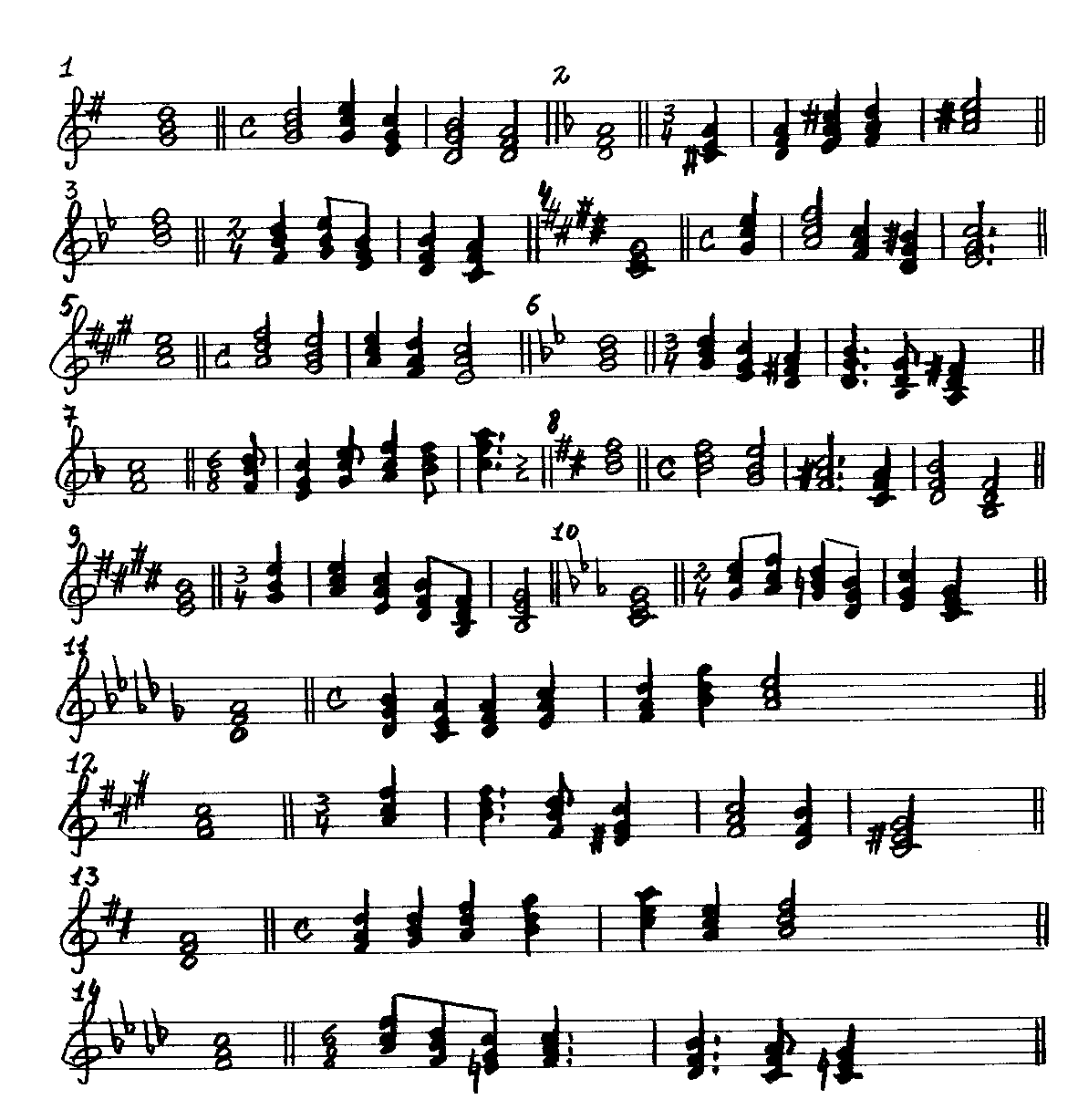 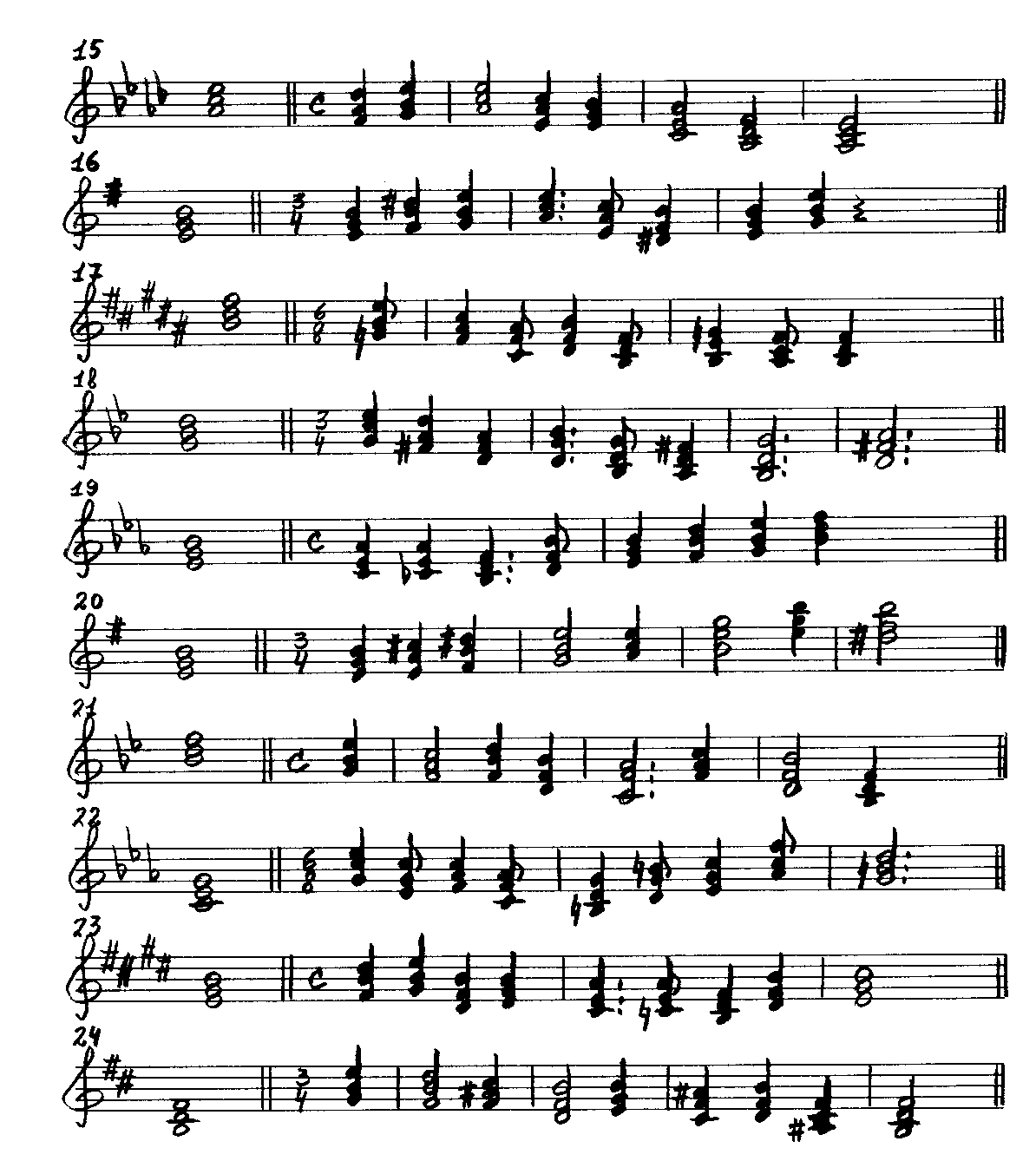 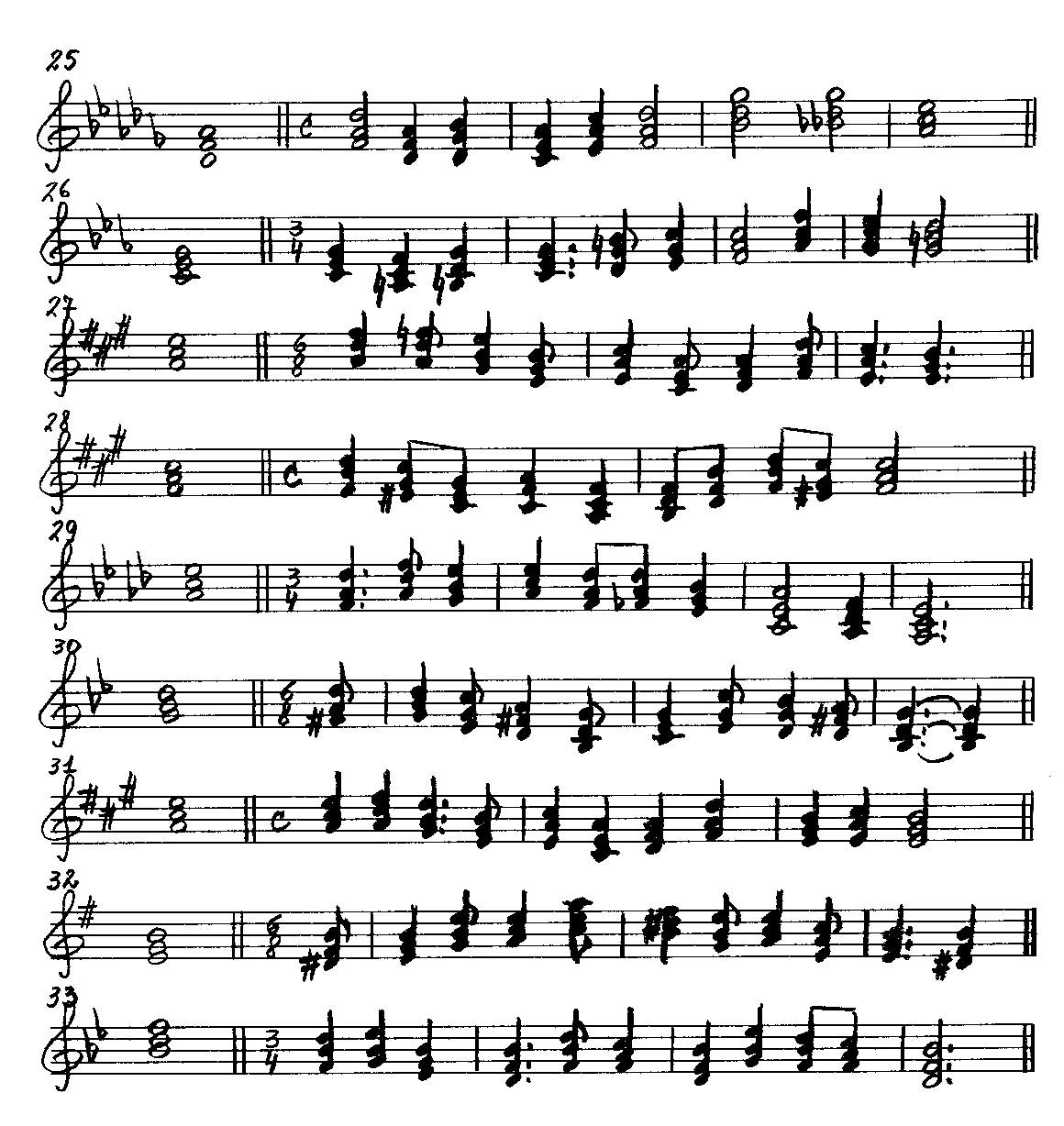 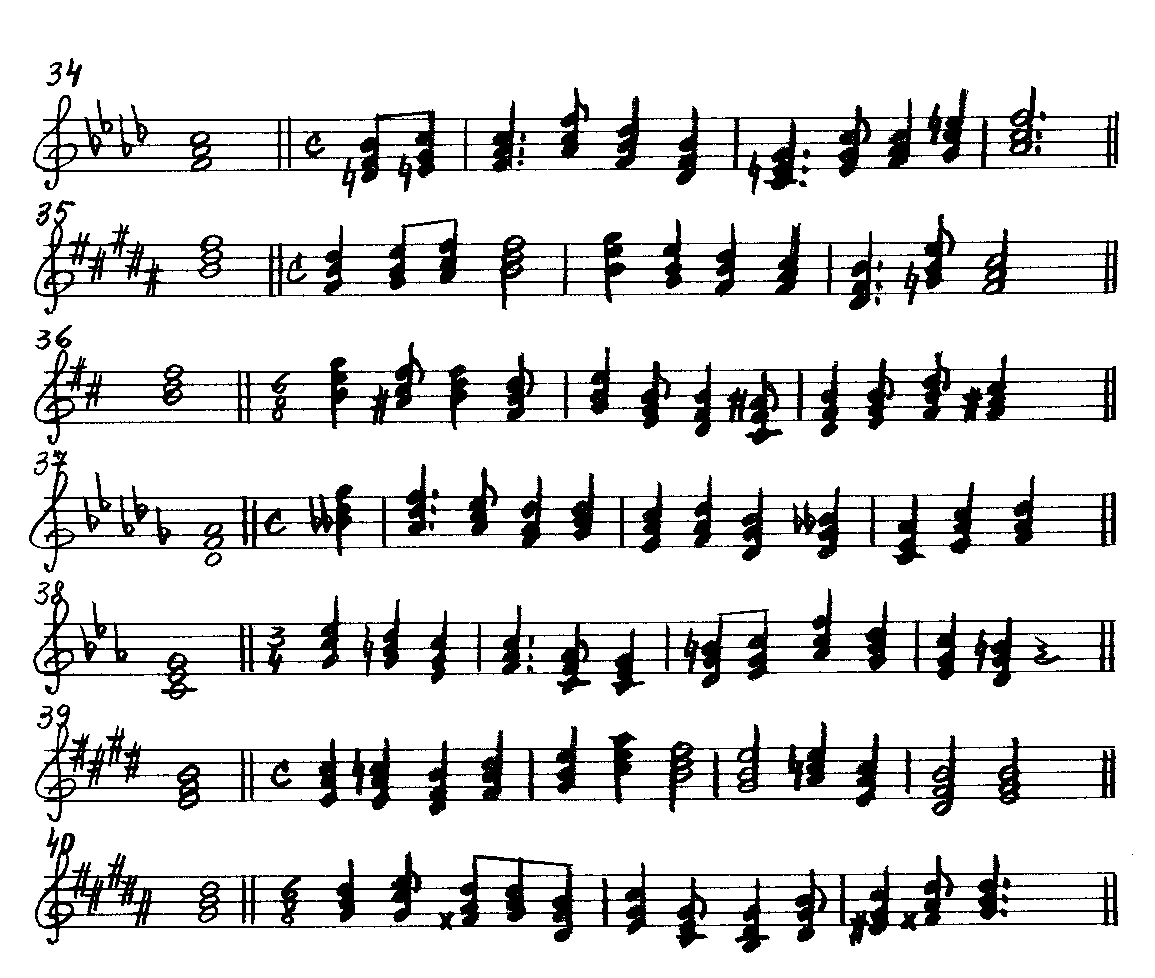 ЦИФРОВКИ1. G-dur: I – IV64 – IV6 – I64 – V2. d-moll: V6 – I – V64 – I6 - V 3. B-dur: I64 – IV6 – IV – I6 – V644. cis-moll: I64 – IV6 – IV – V64 – I65. A-dur: IV64 – V6 – I – IV6 – I646. g-moll: I – IV6 – V – I64 – I6 – V647. F-dur: IV64 – V6 – V64 – I6 – IV – I648. h-moll: I – IV6 – V – V64 – I6 – I9. E-dur: I6 – IV – IV64 – V6 – V – I6410. c-moll: I64 – IV6 – V – V64 – I6 – I11. Des-dur: IV64 – V6 – I – V64 – I6 – IV6 – V 12. fis-moll: I6 – IV – IV64 – V6 – I – IV6 – V13. D-dur: I6 – IV – I64 – IV6 – V6 – V – I6414. f-moll: I6 – IV64 – V6 – I – IV6 – I64 – V15. As-dur: IV6 – V6 – I – I64 – V – I6 – IV64 – I16. e-moll: I – V64 – I6 – IV – IV64 – V6 – I – I617. H-dur: IVг 6 – V – V64 – I6 – I – IVг 64 – V6 – I 18. g-moll: IV64 – V6 – V – I64 – I6 – V64 – I6 – V19. Es-dur: IV6 – IVг 6 – V – V6 – I – V64 – I6 – V20. e-moll: I – IVм 64 – V64 – I6 – IV – I64 – I – V621. B-dur: IV6 – V – I64 – I6 – V64 – V – I6 – I 22. c-moll: I64 – I6 – IV – IV64 – V6 – V64 – I6 – IV6 – V 23. E-dur: V64 – I6 – V6 – I – IV6 – IVг 6 – V – V6 – I 24. h-moll: IV6 – I64 – V – I6 – IV – V64 – I6 – V6 – I    25. Des-dur: I6 – I – IV64 – V6 – V64 – I6 – IV6 – IVг 6 – V 26. c-moll: I – IVм 6 – V6 – I – V64 – I6 – IV – IV6 – I64 – V 27. A-dur: IV64 – IVг 64 – V6 – V – I64 – I6 – IV – IV6 – I64 - V28. fis-moll: IV64 – V6 – V – I64 – I6 – IV – IV6 – IV64 – V6 - I29. As-dur: IV6 – IV64 – V6 – I – IV6 – IVг 6 – V – I6 – IV64 – I 30. g-moll: V6 – I – IV6 – V – I6 – IV – IV6 – I64 – V – I631. A-dur: I – IV64 – V6 – V – I64 – I6 – IV – IV6 – V – I64 - V32. e-moll: V6 – I – I6 – IV – IV6 – V – I6 – IV – IV64 – I – V6 33. B-dur: I64 – IV6 – IV – I6 – I64 – V – I6 – IV6 – I64 – V – I634. f-moll: IVм 6 – V6 – I – I6 – IV64 – IV6 – V – V6 – I – V64 – I635. H-dur: I64 – IV6 – V6 – I – IV64 – IV6 – I64 – V – I6 – IVг 6 – V 36. h-moll: IV64 – V6 – I – I64 – IV6 – IV – I6 – V64 – I6 – IV – I6 – IV – I64 - V37. Des-dur: IVг 6 – I64 – V – I6 – IV – V64 – I6 – IV64 – IVг 64 – V6 – V64 – I638. c-moll: I64 – V – I6 – IV – IV64 – I – V64 – I6 – IV6 – V – I6 – V6439. E-dur: IV64 – IVг 64 – V6 – V64 – I6 – IV6 – V – I6 – IVг – IVг 64 – V6 - I40. gis-moll: I – IV64 – V6 – I – I64 – IV6 – IV – I6 – I64 – IVм 6 – V6 – I 2. Доминантсептаккорд (D7) с обращениями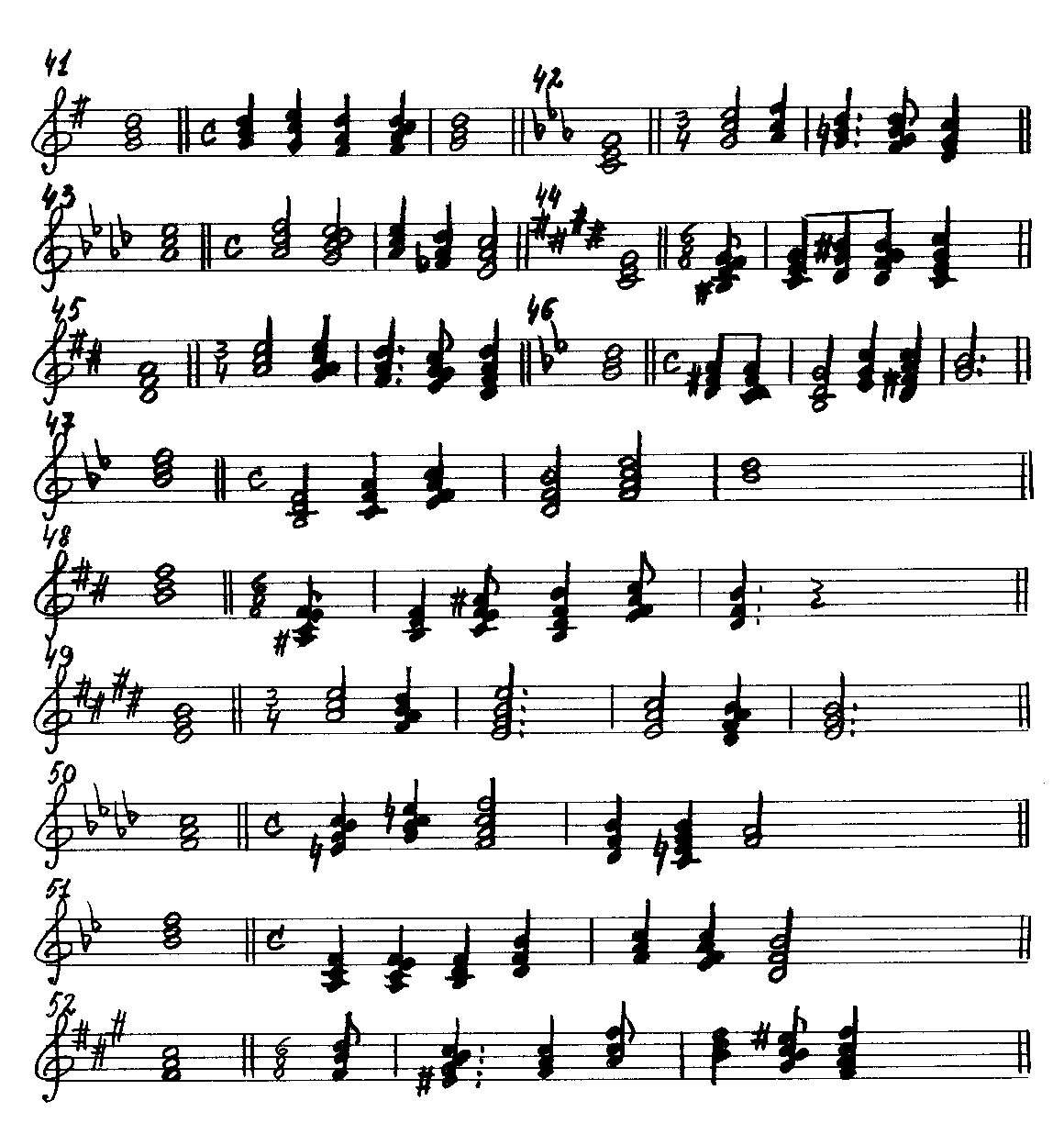 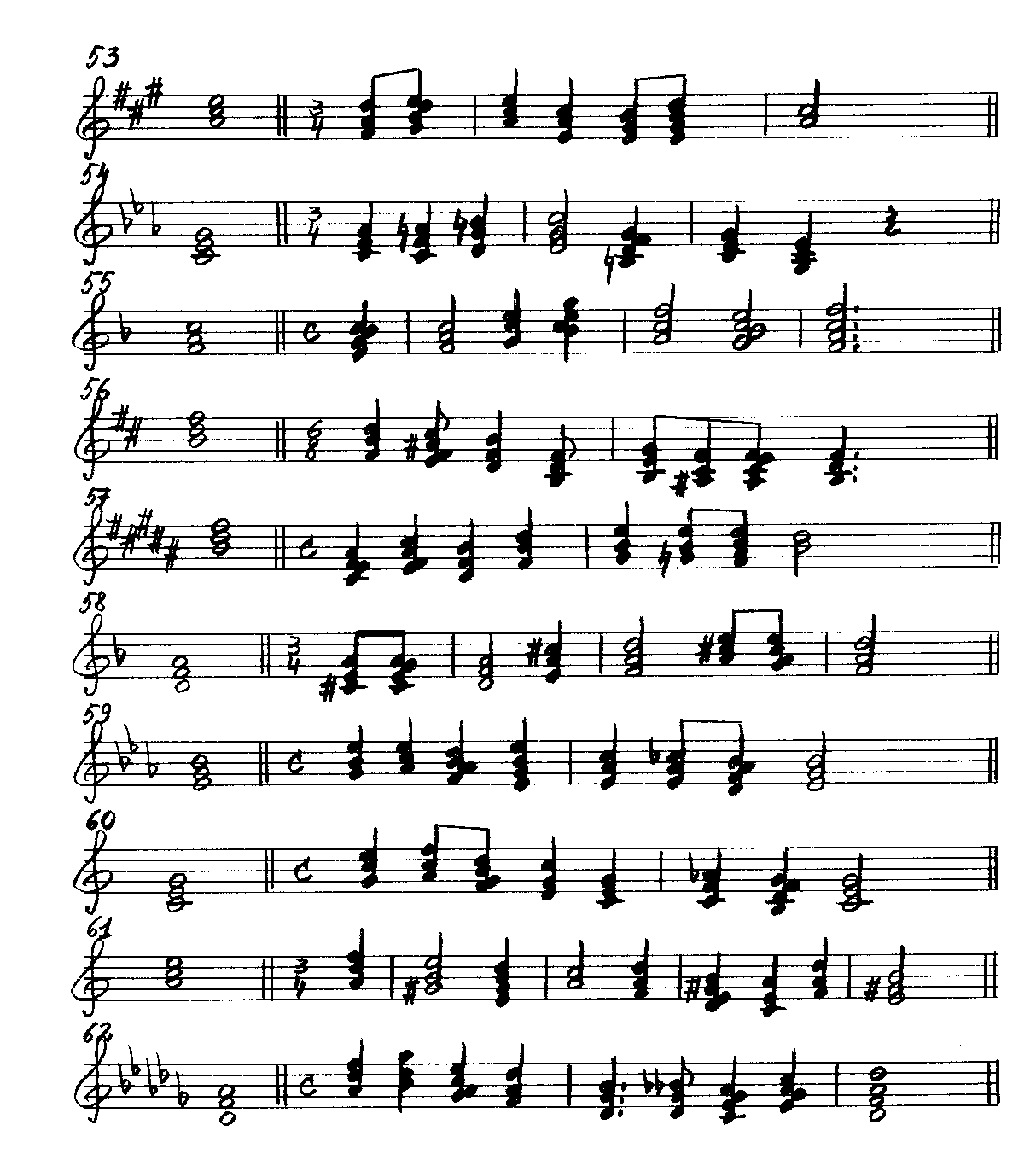 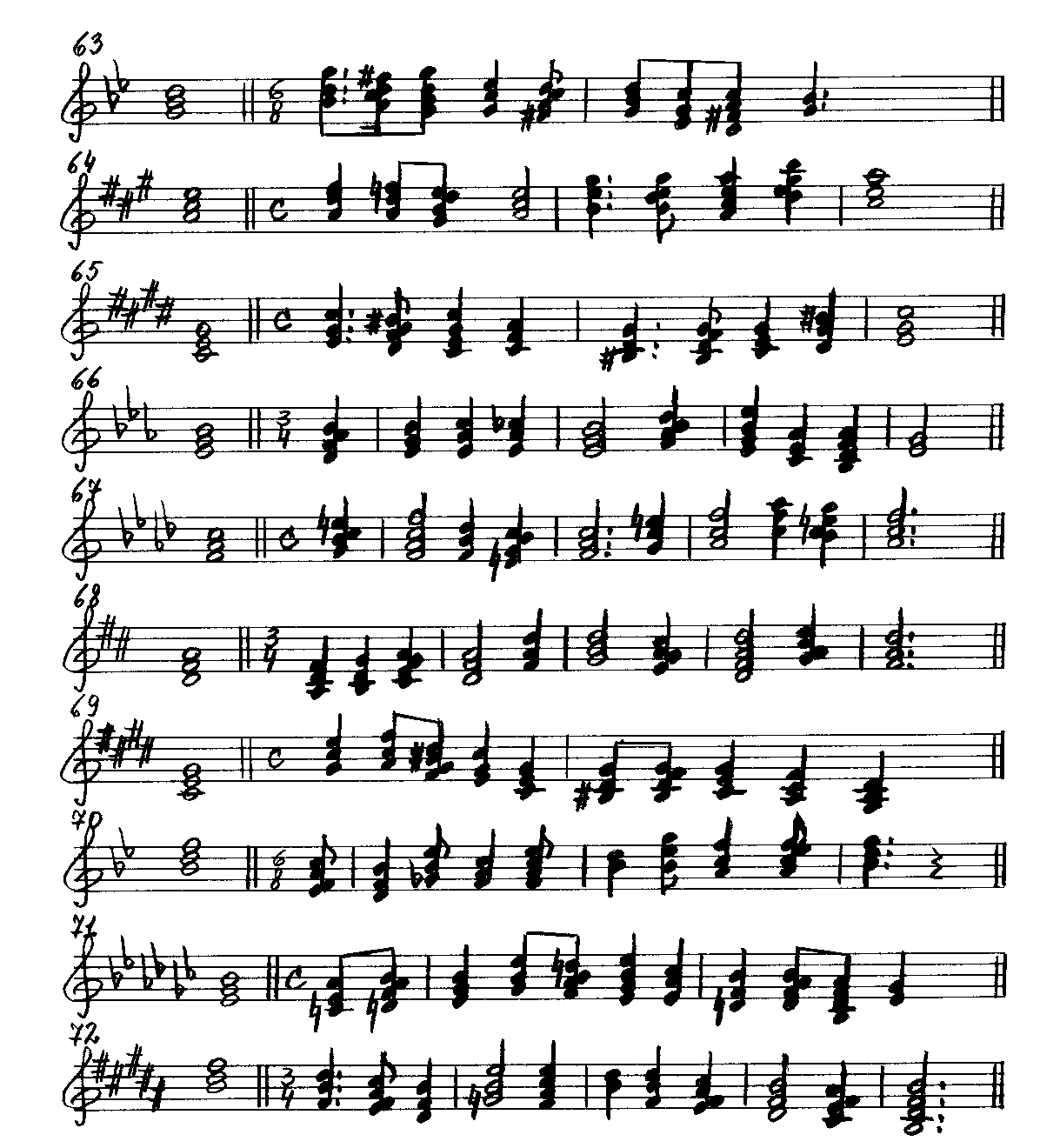 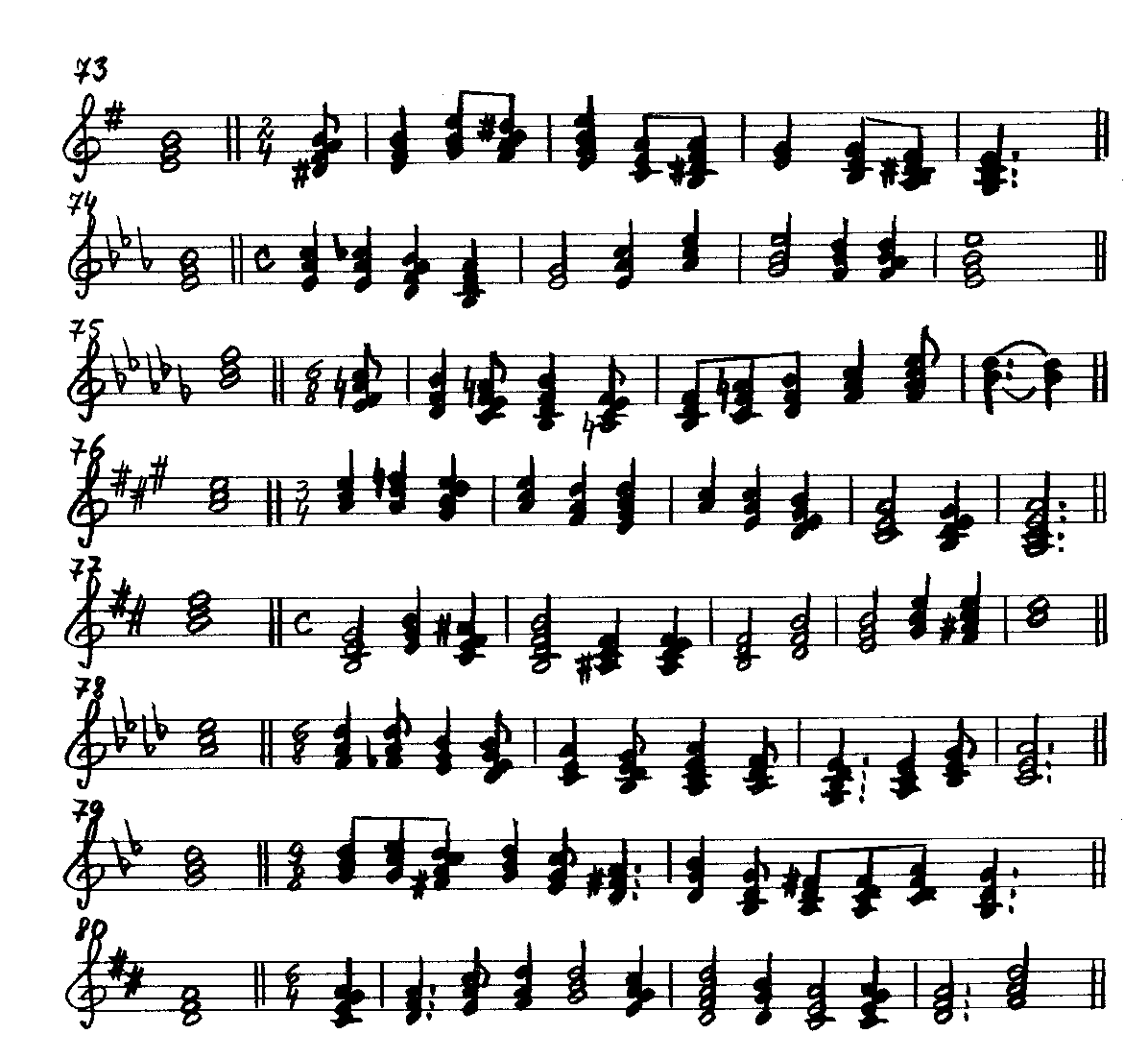 ЦИФРОВКИ41. G-dur: I – IV64 – V6 – V65 - I 42. c-moll: I64 – IV6 – V – V2 – I643. As-dur: IV64 – V65 – I – IVг 6 – I6444. cis-moll: V65 – I – V64 – V43 – I 45. D-dur: V – V2 – I6 – V43 - I46. g-moll: V – V2 – I6 – IV6 – V7 – I 47. B-dur: I – V64 – V2 – I6 – V7 – I 48. h-moll: V65 – I – V43 – I – V2 – I6 49. E-dur: IV – V43 – I – IV64 – V65 – I 50. f-moll: V65 – V43 – I – IV6 – V7 – I 51. B-dur: V6 – V65 – I – I6 – V – V2 – I652. fis-moll: IV64 – V65 – I – I6 – IV – V43 – I 53. A-dur: IV6 – V65 – I – I64 – V – V7 - I54. c-moll: I – IVм 64 – V64 – I6 – V65 – I – I64 55. F-dur: V65 – I – V64 – V2 – I6 – V43 – I 56. h-moll: I64 – V2 – I6 – I – IV64 – V6 – V65 – I 57. H-dur: V43 – V2 – I6 – I64 – IV6 – IVг 6 – V7 – I 58. d-moll: V6 – V65 – I – V64 – I6 – V – V2 – I659. Es-dur: I6 – IV – V43 – I – IV64 – IVг 64 – V65 – I 60. С-dur: I64 – IV6 – V2 – I6 – I – IVг 64 – V65 – I 61. a-moll: IV64 – V6 – V7 – I – IV6 – V2 – I6 – IV6 - V62. Des-dur: I64 – IV6 – V2 – I6 – IV64 – IVг 64 – V65 – V43 – I 63. g-moll: I6 – V43 – I – IV64 – V65 – I – IV6 – V7 - I 64. A-dur: IV64 – IVг 64 – V65 – I – V64 – V43 – I – V2 – I665. cis-moll: I6 – V43 – I – IV64 – V6 – V65 – I – V64 – I666. Es-dur: V65 – I – IV64 – IVг 64 – I – V43 – I – IV6 – V7 – I 67. f-moll: V43 – I – IV64 – V65 – I – V64 – I6 – I64 – V2 – I668. D-dur: I64 – IV6 – V65 – I – I6 – IV – V43 – I – V2 – I669. cis-moll: I64 – IV6 – V2 – I6 – I – V6 – V65 – I – IV6 - V70. B-dur: V2 – I6 – IVг 6 – V – V7 – I – IV64 – V6 – V65 - I71. es-moll: IVм 6 – V65 – I – I6 – V43 – I – IV64 – V6 – V7 – I 72. H-dur: I64 – V2 – I6 – IVг 6 – V7 – I – I64 – V2 – I6 – V43 – I 73. e-moll: V65 – I – I6 – V43 – I – IV6 – V7 – I – I64 – V2 – I6 74. Es-dur: IV64 – IVг 64 – V65 – V7 – I – IV64 – IV – I6 – V64 – V43 – I 75. b-moll: V2 – I6 – V43 – I – V65 – I – V64 – I6 – V – V7 – I 76. A-dur: I – IVг 64 – V65 – I – IV6 – V7 – I – I64 – V2 – I6 – V43 – I 77. h-moll: IV64 – IV – V43 – I – V6 – V65 – I – I6 – IV – IV6 – V7 – I 78. As-dur: IV6 – IVг 6 – V – V2 – I6 – V43 – I – IV64 – V65 – I – V64 – I679. g-moll: I – IV64 – V65 – I – IV6 – V – I64 – I6 – V64 – V43 – V2 – I6 80. D-dur: V65 – I – V64 – I6 – IV – V43 – I – IV64 – V6 – V65 – I – I6 3. Септаккорды II (II7) и VII (VII7) ступени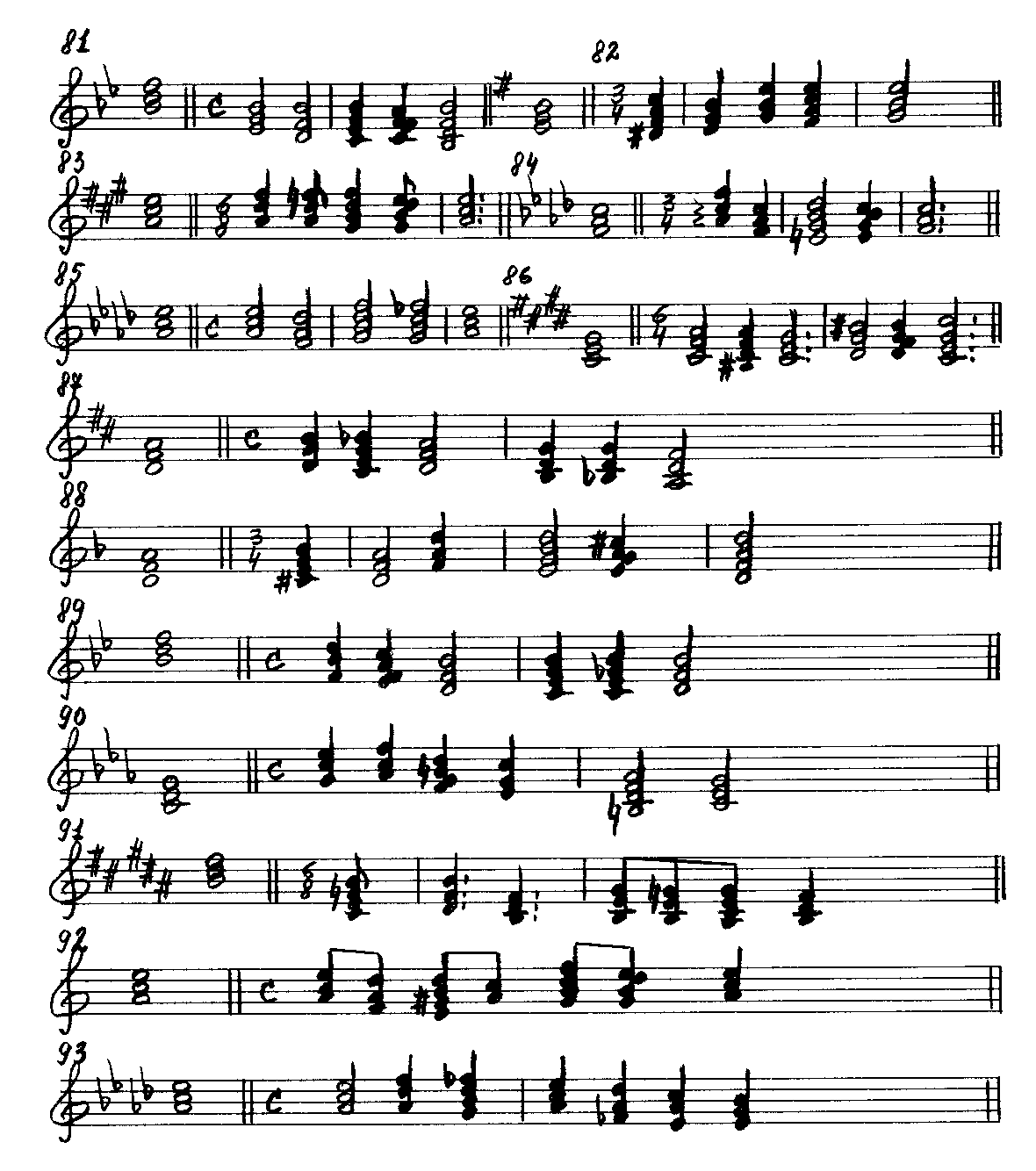 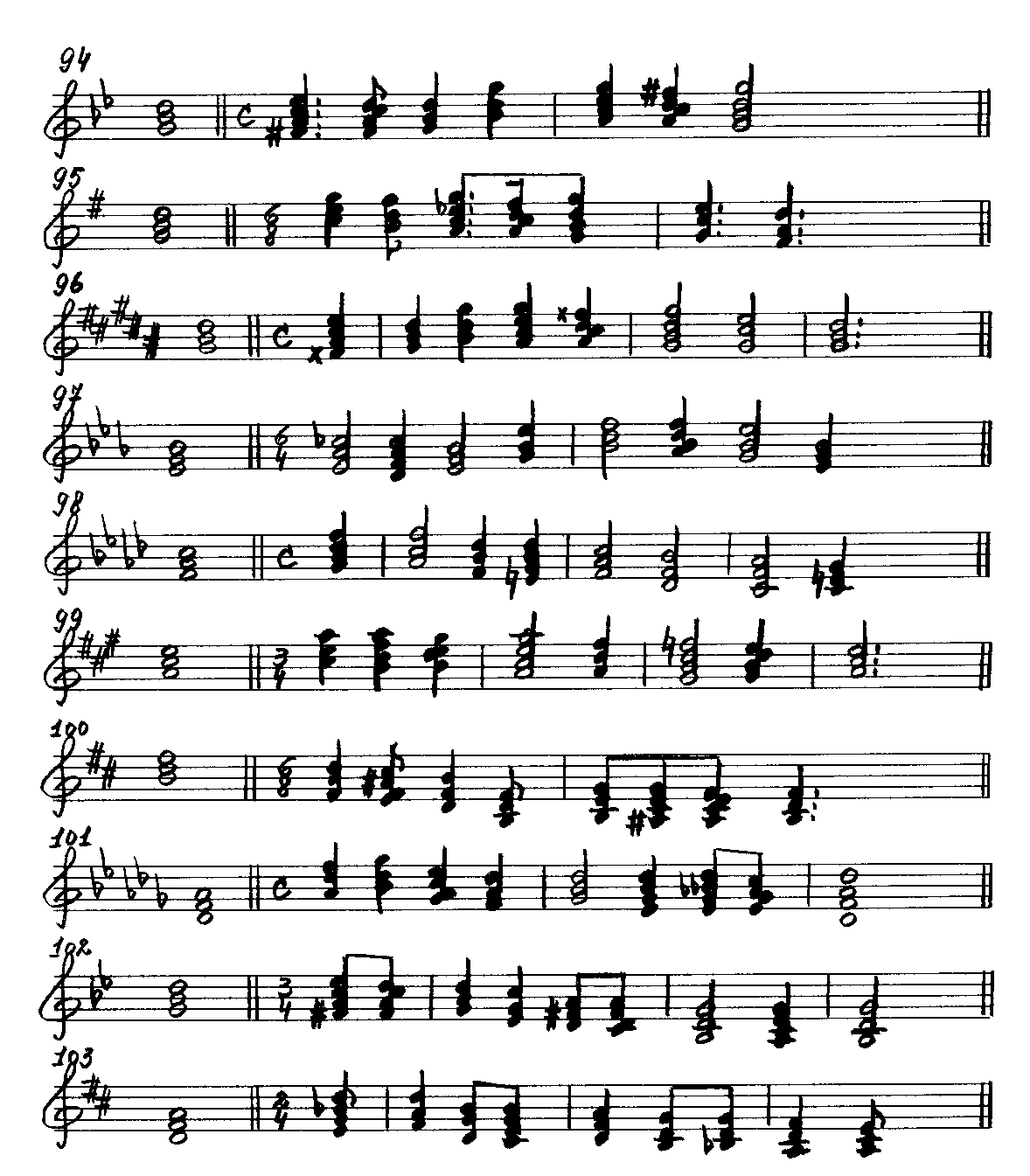 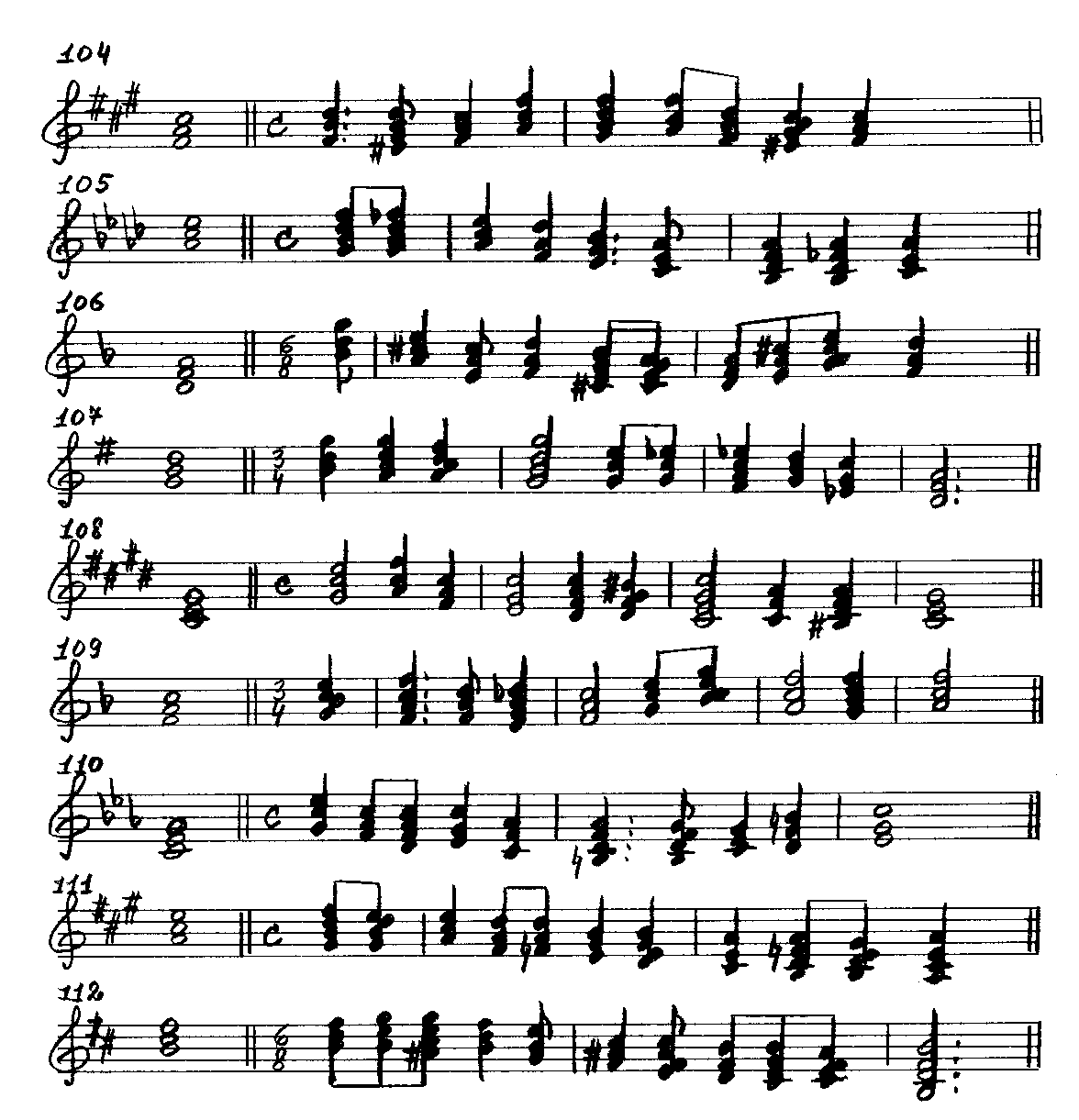 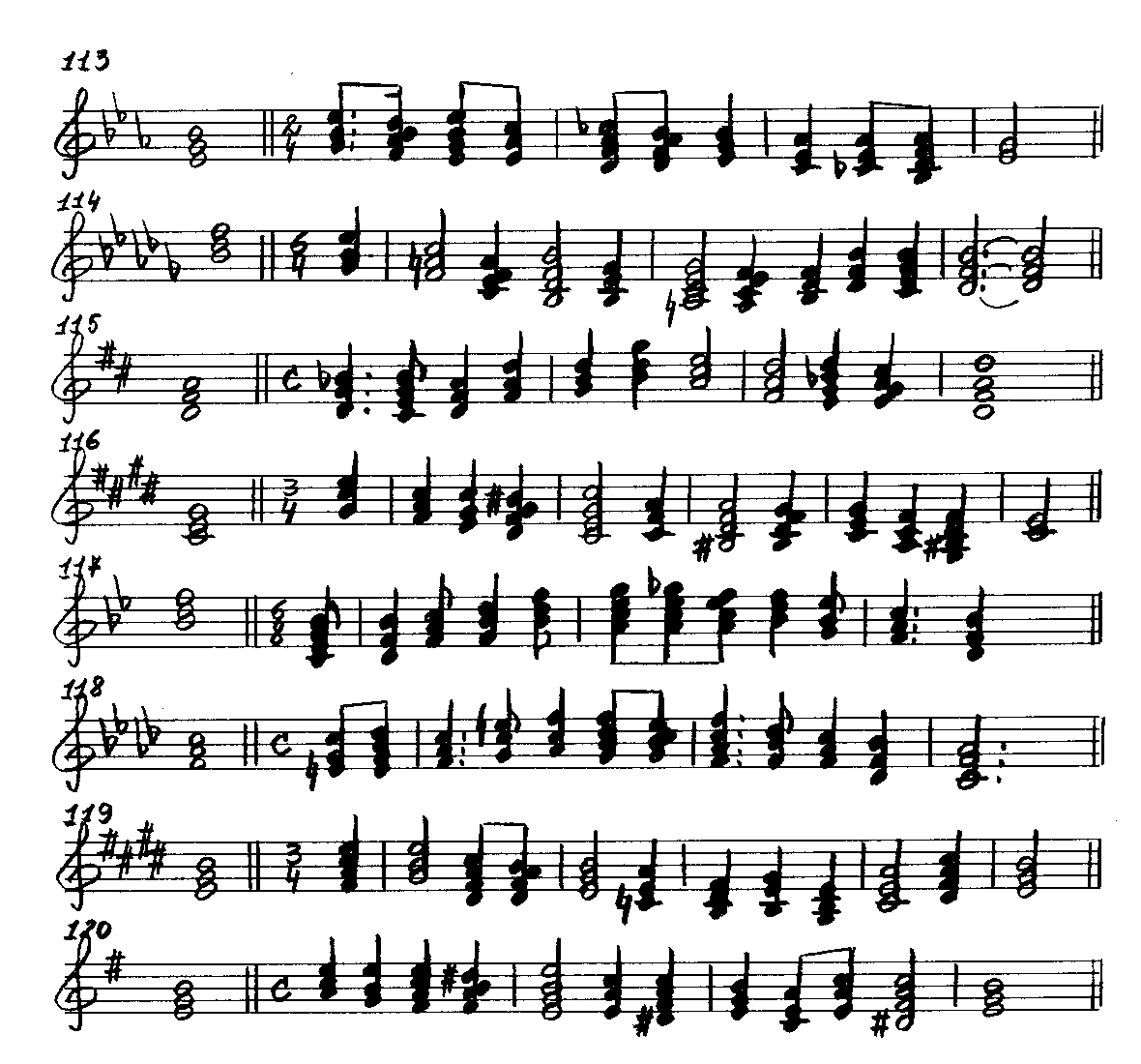 ЦИФРОВКИ81. B-dur: IV – I6 – II7 – V43 - I82. e-moll: VII7 – I – I6 – II7 – I683. A-dur: IV64 – IVг 64 – VIIг 7 – V65 - I84. f-moll: I6 – I – VII7 – V65 – I 85. As-dur: I – IV6 – VII7 – VIIг 7 – I 86. cis-moll: IV64 – VII7 – I – V64 – V43 – I 87. D-dur: IV64 – VIIг 7 – I – IV6 – IVг 6 – I64 88. d-moll: VII7 – I – I6 – II7 – V43 – I 89. B-dur: I64 – V2 – I6 – II7 – IIг 7 – I6 90. c-moll: I64 – IV6 – V2 – I6 – VII7 – I 91. H-dur: IIг 7 – I6 – I – IV64 – IVг 64 – VIIг 7 – I 92. a-moll: I – IV6 – V7 – I – VII7 – V65 – I 93. As-dur: I – IV64 – VIIг 7 – I – IVг 6 – I64 – V 94. g-moll: VII7 – V65 – I – I6 – II7 – V43 – I 95. G-dur: IV – I6 – IIг 7 – V43 – I – IV64 – V6 96. gis-moll: VII7 – I – I6 – II7 – V43 – I – IV64 – I 97. Es-dur: IVг 64 – VIIг 7 – I – I6 – V – V2 – I6 – I 98. f-moll: II7 – I6 – IV64 – VII7 – I – IV6 – I64 – V 99. A-dur: I6 – II7 – V43 – I – IV64 – VIIг 7 – V65 – I 100. h-moll: I64 – V2 – I6 – I – IV64 – VII7 – V65 – I 101. Des-dur: I64 – IV6 – V2 – I6 – IV – II7 – IIг 7 – V43 – I 102. g-moll: VII7 – V65 – I – IV6 – V – V2 – I6 – II7 – I6 103. D-dur: IIг 7 – I6 – IV64 – VII7 – I – IV6 – IVг 6 – I64 – V 104. fis-moll: IV64 – VII7 – I – I6 – II7 – I6 – IV64 – V65 – I 105. As-dur: VII7 – VIIг 7 – I – IV6 – V – I6 – II7 – IIг 7 – I6 106. d-moll: IV6 – V – V64 – I6 – VII7 – V65 – I – V64 – V2 – I6 107. G-dur: I6 – II7 – V43 – I – IV64 – IVг 64 – VIIг 7 – I – IVг 6 – V 108. cis-moll: I64 – IV6 – IV – I6 – II7 – V43 – I – IV64 – VII7 – I 109. F-dur: V43 – I – IV64 – VIIг 7 – I – V64 – V2 – I6 – II7 – I6 110. c-moll: I64 – IV – II7 – I6 – IV64 – VII7 – V65 – I – V64 – I6 111. A-dur: VII7 – V65 – I – IV6 – IVг 6 – V – V2 – I6 – IIг 7 – V43 – I 112. h-moll: I – IV64 – VII7 – I – IV6 – V – V2 – I6 – II7 – V43 – I 113. Es-dur: I6 – V43 – I – IV64 – VIIг 7 – V65 – I – IV6 – IVг 6 – V7 – I 114. b-moll: IV6 – V – V43 – I – IV64 – VII7 – V65 – I – I6 – II7 – I6 115. D-dur: IVг 64 – VIIг 7 – I – I6 – IV – IV6 – V – I6 – IIг 7 – V43 – I 116. cis-moll: I64 – IV – I6 – V43 – I – IV64 – VII7 – V65 – I – IV6 – V7 – I 117. B-dur: II7 – I6 – V – I64 – I – VII7 – VIIг 7 – V65 – I – IV6 – V – I6 118. f-moll: V6 – VII7 – I – V64 – I6 – II7 – V43 – I – IV64 – I – IV6 – I64 119. E-dur: II7 – I6 – VII7 – V65 – I – IVг 6 – V – I64 – I6 – IV6 – VII7 – I 120. e-moll: IV – I6 – II7 – V43 – I – IV64 – VII7 – I – IV6 – IV64 – VII7 – I 4. Побочные трезвучия с обращениями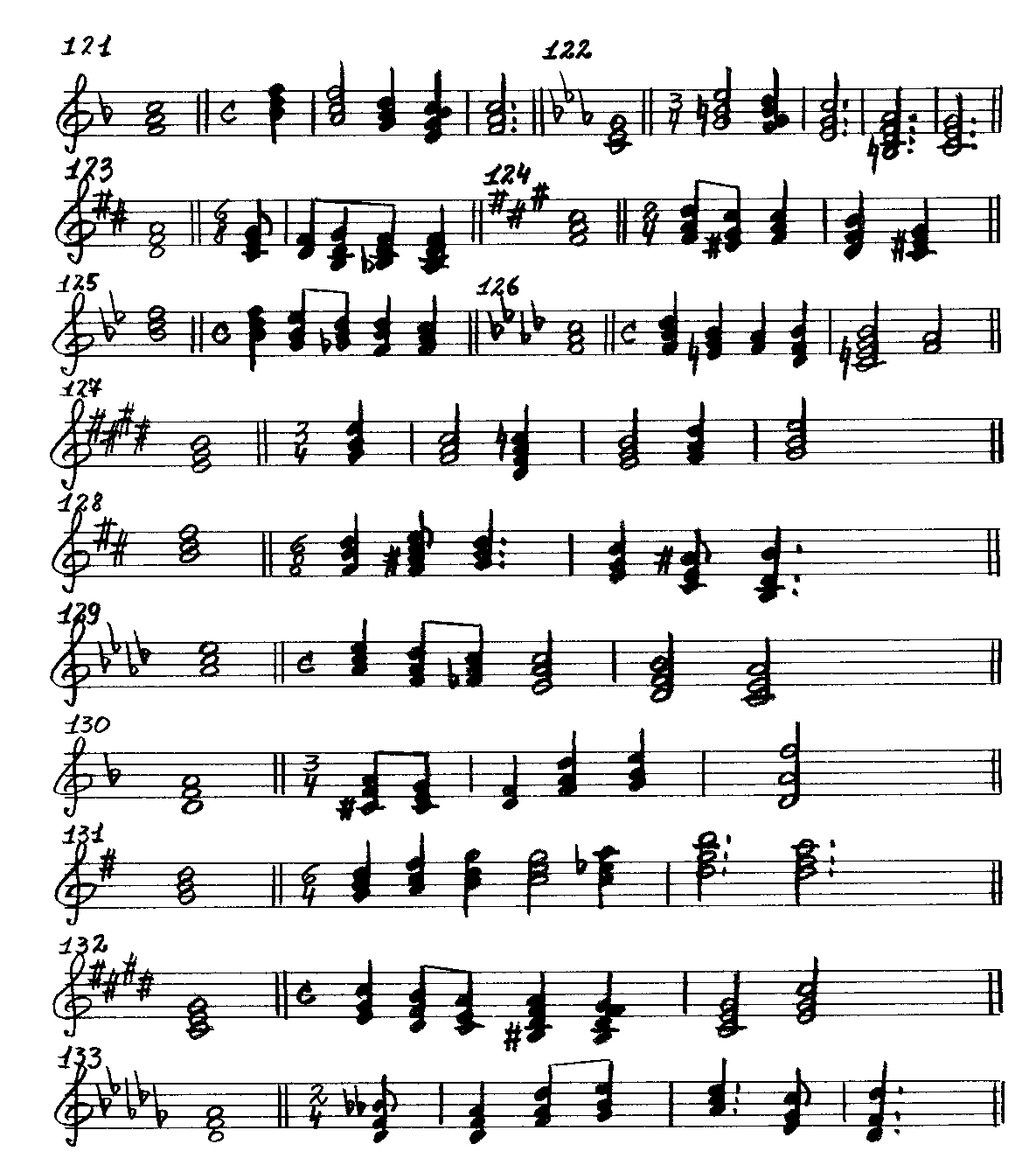 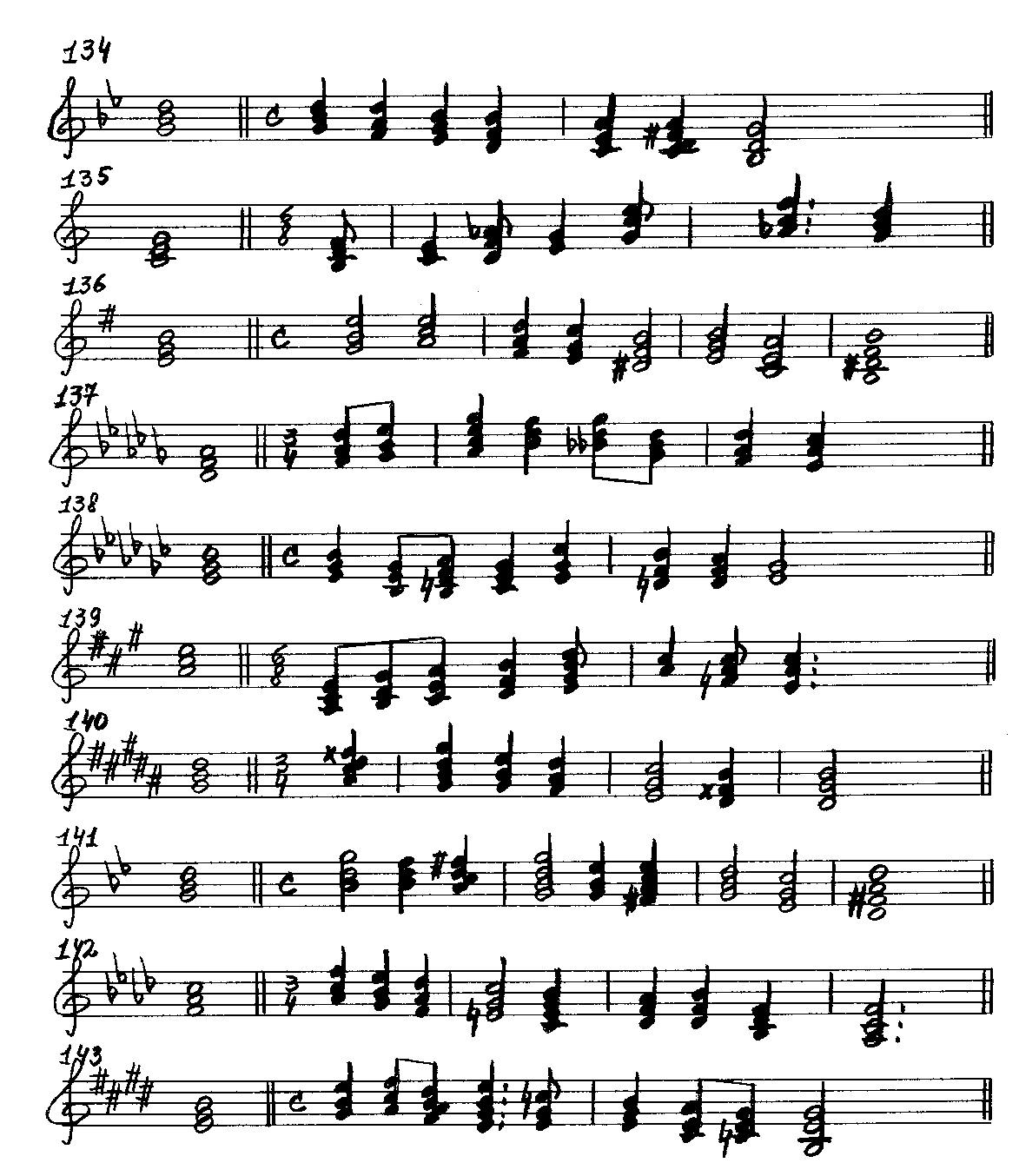 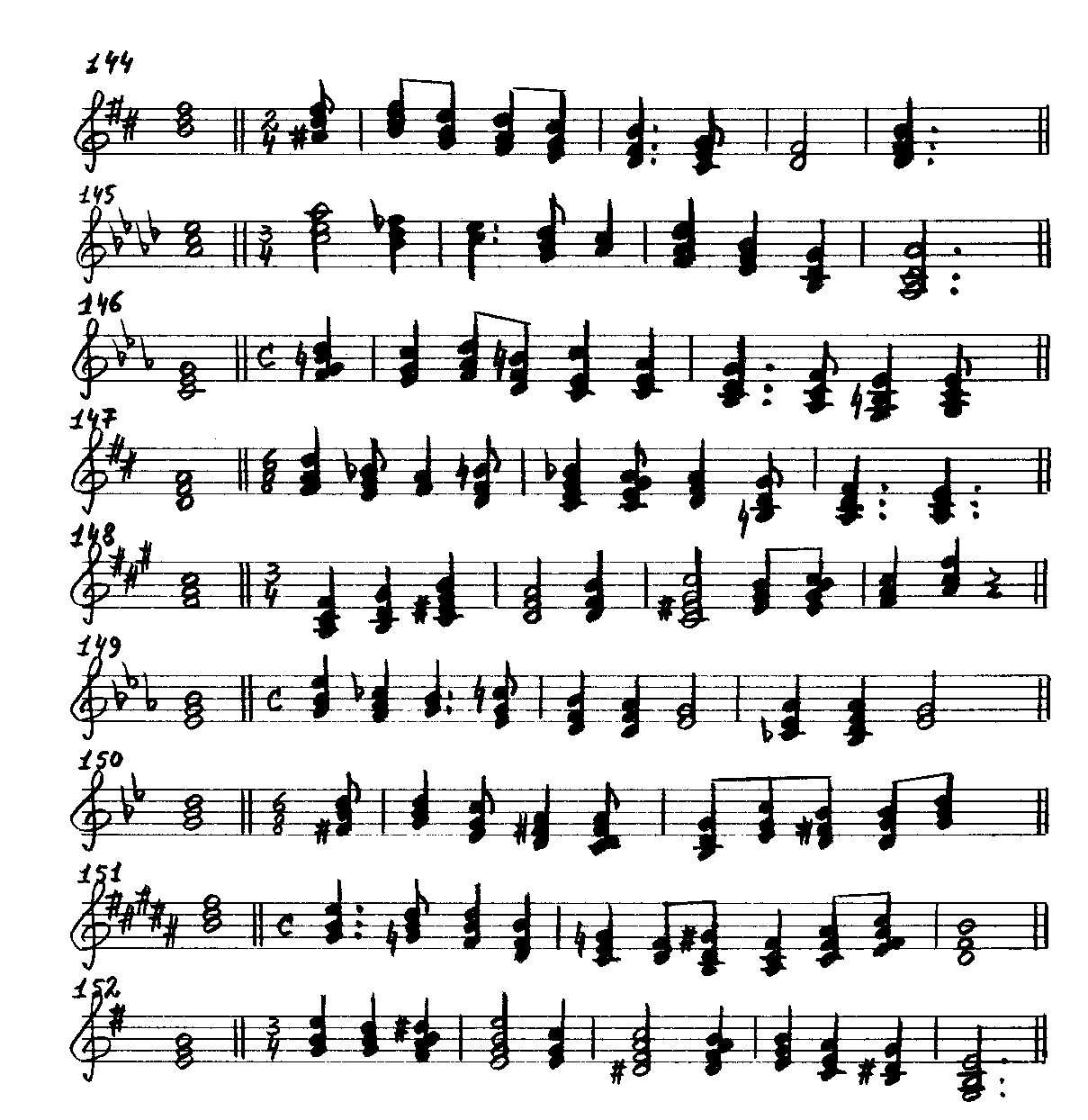 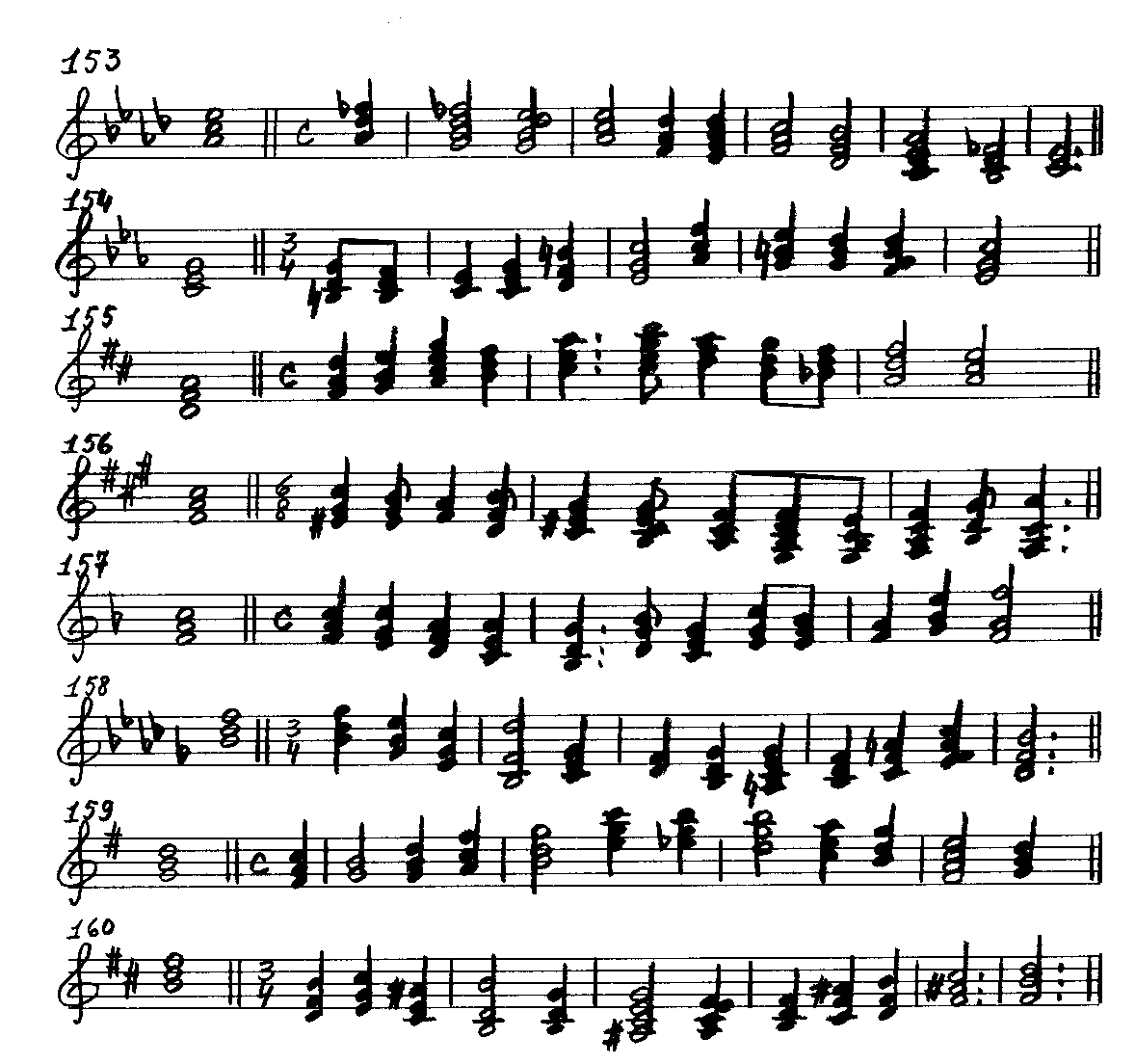 ЦИФРОВКИ121. F-dur: IV – I6 – II – V65 – I 122. c-moll: IIIг 6 – V2 – I6 – VII7 – I 123. D-dur: VII – I – IV6 – VIг – I64 124. fis-moll: VI6 – V6 – I – IV6 – V 125. B-dur: I – IV6 – VIг – I64 – V  126. f-moll: IV64 – VIIг – I – IV6 – V7 – I 127. E-dur: I6 – II – VIIг 7 – I – VII6 – I6 128. h-moll: I64 – V7 – VI – II6 – VII6 – I 129. As-dur: I – IV6 – VIг – I64 – II6 – I6130. d-moll: IIIг 64 – VIIг – I – I6 – II6 – I 131. G-dur: I – VII6 – I6 – IV – IIг 6 – I64 – V 132. cis-moll: I6 – VIIн 6 – VI6 – VII7 – V65 – I – I6133. Des-dur: VIг 6 – I – I6 – II6 – V – VII6 – I  134. g-moll: I – Vн 6 – VI – III6 – II6 – V2 – I6135. C-dur: VII – I – IIг – I – I64 – IVг 6 – V 136. e-moll: I6 – IV – Vн 6 – VI6 – Vг 6 – I – IV6 – V 137. Des-dur: I6 – II6 – V7 – VI – IVг 6 – IVг – I6 – V64138. es-moll: I – I64 – V7 – VI – VI6 – V6 – VIIг – I 139. A-dur: I – VII6 – I6 – II6 – V7 – I – VIг – I64140. gis-moll: V43 – I – VI6 – Vн 6 – IV6 – IIIг 6 – I64141. B-dur: I6 – III – V43 – I – VI6 – VII7 – I – IV6 – V 142. f-moll: I6 – VIIн 6 – VI6 – V6 – V7 – VI – IV6 – IV – I6143. E-dur: I6 – II6 – V43 – I – VIг 6 – I – IV6 – VIг – I64144. h-moll: IIIг 64 – I – IV6 – IIIн 6 – II6 – I6 – II – I – I6145. As-dur: I6 – IIг – I – VII – I – IV6 – V – VII6 – I 146. c-moll: V2 – I6 – II6 – VIIг 6 – I – VI6 – Vн 6 – IV6 – III6 – I64147. D-dur: I6 – IIг – I – VI6 – VIIг 7 – V65 – I – IV6 – I64 – V 148. fis-moll: I6 – II6 – V7 – VI – IV6 – V – VIIг – V65 – I – I6149. Es-dur: I6 – IIг – I – VI6 – V6 – VII – I – IVг 6 – V7 – I 150. g-moll: IIIг 64  – I – IV6 – V – V2 – I6 – IV6 – IIIг 6 – I64 – I 151. H-dur: IV6 – VIг – I64 – I6 – IIг – I – VI6 – V6 – V64 – V2 – I6 152. e-moll: I6 – IIIн – V43 – I – VI6 – VII7 – V65 – I – IV6 – IIIг 6 – I6153. As-dur: IVг 64 – VIIг 7 – V65 – I – IV6 – V7 – VI – II6 – I6 – IIг – I 154. c-moll: V6 – VIIг – I – I – VIIг 6 – I6 – IV6 – IIIг 6 – V – V2 – I6155. D-dur: I6 – II6 – V7 – VI – V6 – VII7 – I – IV6 – VIг – I64 – V 156. fis-moll: V6 – VIIг – I – IV6 – V – V2 – I6 – II7 – V43 – I – II6 – I 157. F-dur: I – V6 – VI – III6 – II6 – II64 – V – V6 – VII – I – VII6 – I 158. b-moll: VI6 – IV6 – II6 – I – II – I – VI6 – VII7 – I – V64 – V2 – I6 159. G-dur: VII – I – I – VII6 – I6 – IV6 – VIг – I64 – II6 – I6 – VII7 – I 160. h-moll: I6 – II6 – VII6 – I – VI6 – VII7 – V65 – I – V64 – I6 – V – I645. Обращения септаккордов II и VII ступени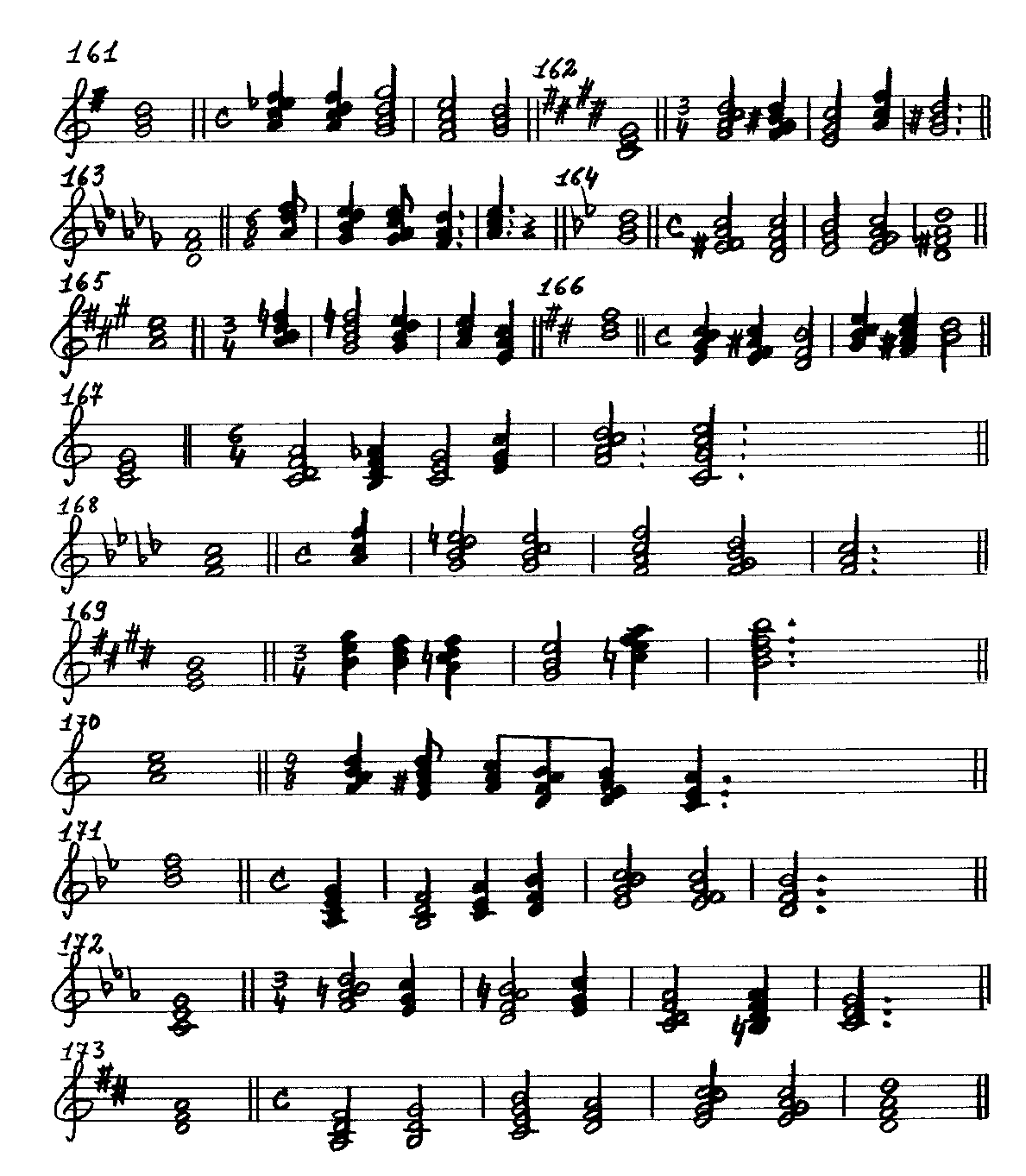 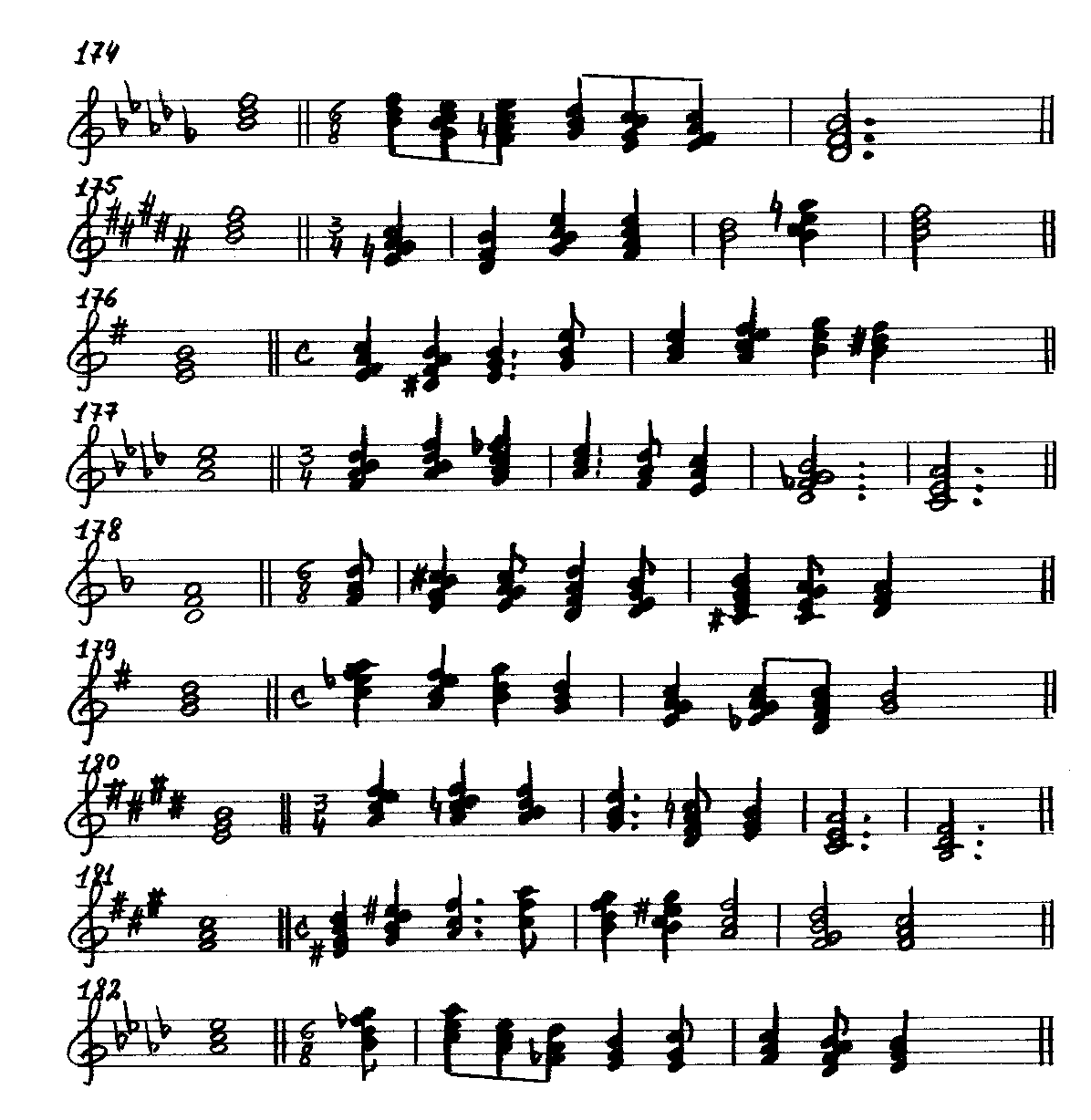 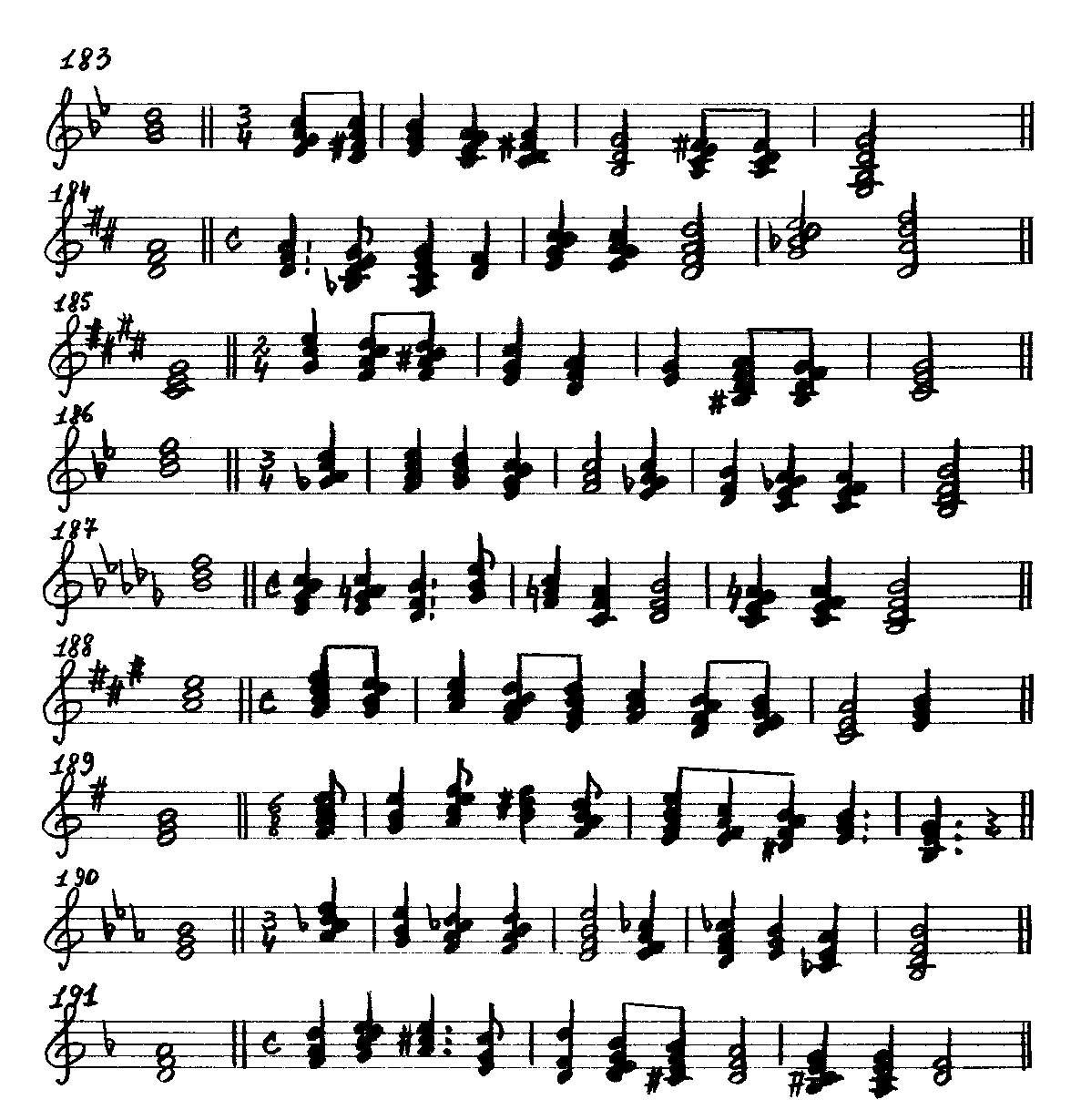 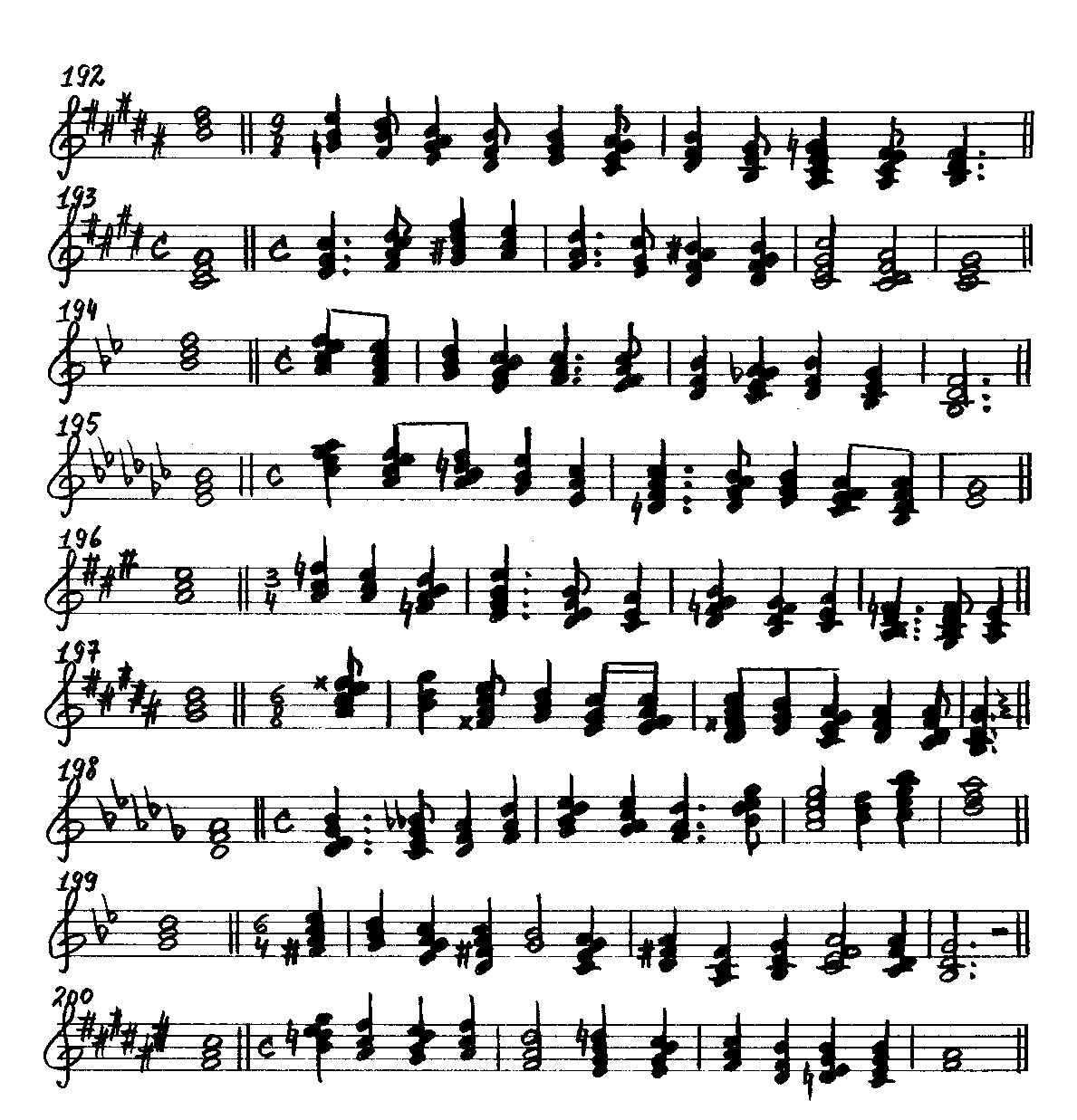 ЦИФРОВКИ161. G-dur: VIIг 65 – V43 – I – VII7 – I 162. cis-moll: II65 – V2 – I6 – IV6 – V 163. Des-dur: I64 – II65 – V2 – I6 – V 164. g-moll: VII2 – V7 – VI – II43 – V 165. A-dur: IIг 2 – VIIг 7 – V65 – I – I64 166. h-moll: II65 – V2 – I6 – II43 – V7 – I 167. C-dur: II2 – VIIг 7 – I – I6 – II65 – I 168. f-moll: I6 – VII65 – V43 – I – II2 – I 169. E-dur: I64 – V – VIIг 43 – I6 – IIг 43 – V 170. a-moll: II43 – V7 – VI – II65 – V2 – I6 171. B-dur: VII7 – I – VII6 – I6 – II65 – V2 – I6 172. c-moll: VII43 – I6 – VII65 – I6 – II2 – VII7 – I 173. D-dur: I64 – IV6 – VII7  – I – VII65 – V43 – I 174. b-moll: I – II43 – V7 – VI – II65 – V2 – I6 175. H-dur: VIIг 43 – I6 – II43 – V7 – I – IIг 2 – I 176. e-moll: II2 – V65 – I – I6 – IV – II65 – I64 – V 177. As-dur: II43 – II2 – VIIг 7 – I – IV6 – I64 – VIIг 43 – I6 178. d-moll: I6 – VII65 – V43 – I – II2 – VII7 – V65 – I 179. G-dur: VIIг 43 – VIIг 65 – I6 – I – II43 – IIг 43 – V7 – I 180. E-dur: II65 – VIIг 43 – V2 – I6 – VIIг 7 – I – IV6 – V 181. fis-moll: VII7 – VII65 – I6 – I64 – II65 – V2 – I6 – II2 – I 182. As-dur: VIIг 65 – I6 – I – IVг 6 – V – III6 – VI – II65 – I 183. g-moll: II43 – V7 – VI – II65 – V2 – I6 – VII65 – V43 – I 184. D-dur: I – IIг 43 – V7 – I – VII65 – V43 – I – IIг 65 – I 185. cis-moll: I64 – II65 – VII43 – I6 – II – I – VII7 – V65 – I 186. B-dur: VIIг 2 – V7 – VI – II65 – V – VIIг 43 – I6 – VIIг 65 – V43 – I 187. b-moll: II65 – VII43 – I6 – IV6 – V – V64 – I6 – VII65 – V43 – I 188. A-dur: VII7 – V65 – I – II43 – V7 – VI – II65 – V2 – I6 – V 189. e-moll: II7 – I6 – II65 – V – V43 – I – II2 – V65 – I – I64 190. Es-dur: VIIг 43 – I6 – VIIг 65 – V43 – I – IIг 2 – VIIг 7 – I – IVг 6 – V 191. d-moll: I6 – II65 – V – VII6 – I – II2 – VII7 – I – VII2 – V7 – I 192. H-dur: IVг 6 – I64 – VIIг 43 – I6 – IVг – VIIг 65 – I6 – IV64 – VIIг 7 – V65 – I 193. cis-moll: I6 – II65 – V7 – VI – II6 – I6 – VII65 – V43 – I – II2 – I 194. B-dur: V65 – V7 – VI – II65 – V – V2 – I6 – VIIг 65 – I6 – IVг 64 – I 195. es-moll: II43 – II65 – V2 – I6 – IV64 – VII7 – V65 – I – II43 – V7  – I 196. A-dur: VIг 6 – I – IIг 43 – V – V2 – I6 – VIIг 43 – VIIг 65 – I6 – IIг 2 – VIIг 7 – I 197. gis-moll: VII65 – I6 – VII7 – I – IV6 – VII2 – V7 – VI – II65 – V – V2 – I6 198. Des-dur: II2 – VIIг 7 – I – I6 – II65 – V2 – I6 – II43 – V7 – VI – VII7 – I 199. g-moll: VII7 – I – II43 – V7 – I – II65 – V – VII6 – I6 – VII43 – V2 – I6 200. Fis-dur: VIIг 43 – I6 – VIIг 65 – I6 – VI6 – VIIг 7 – V65 – I – IV6 – VIIг 2 – V7 – I 6. Побочные септаккорды с обращениями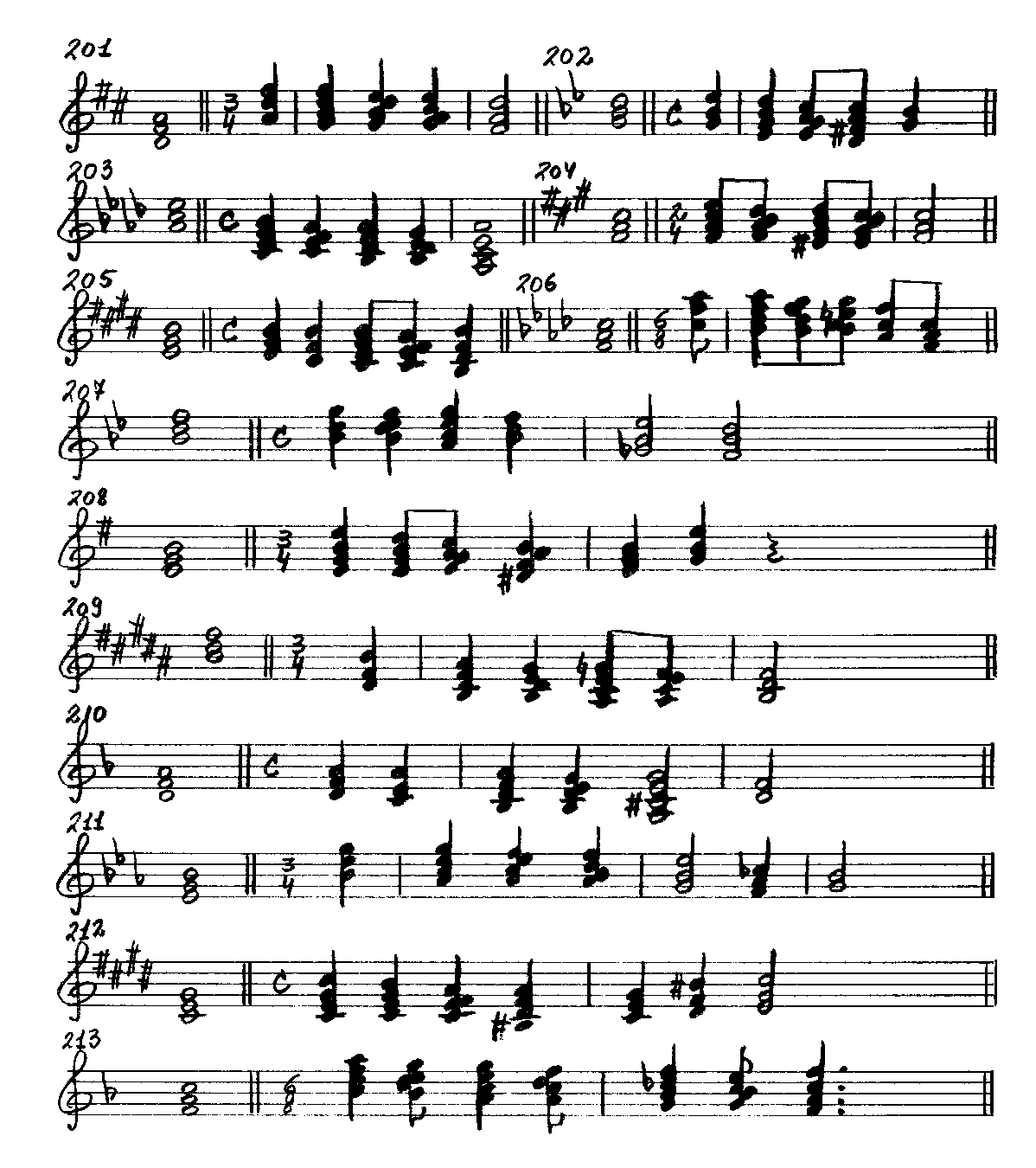 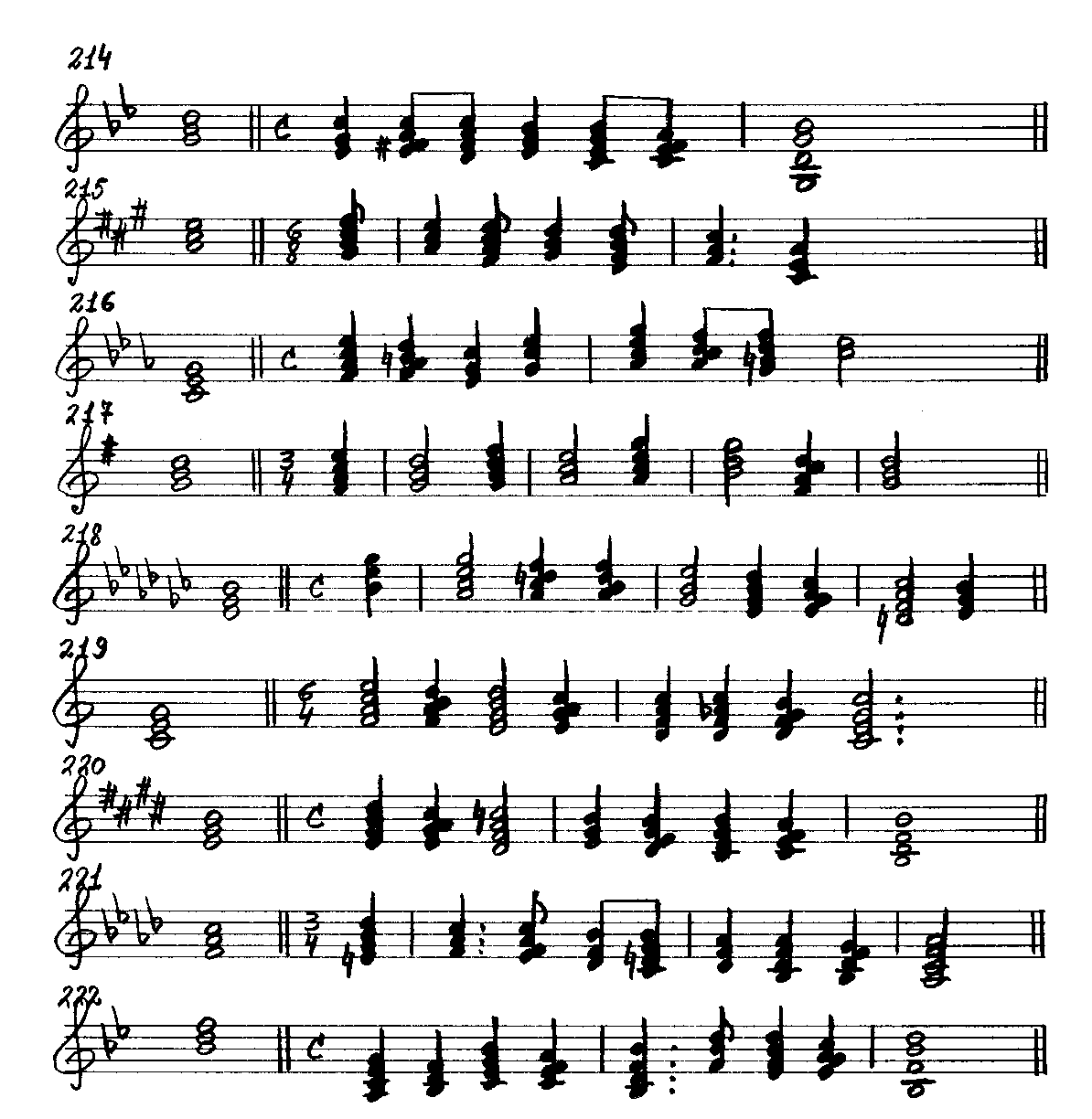 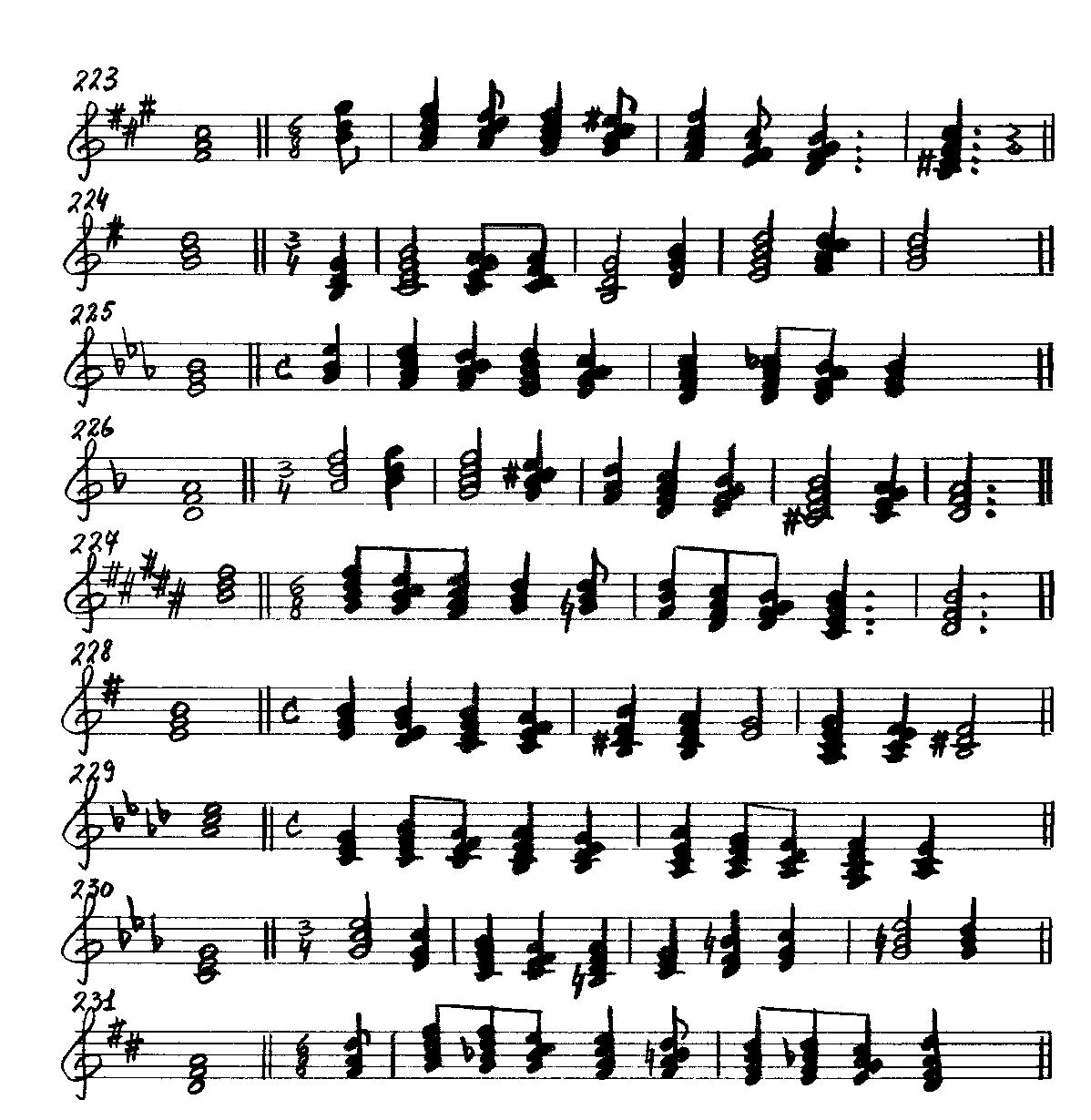 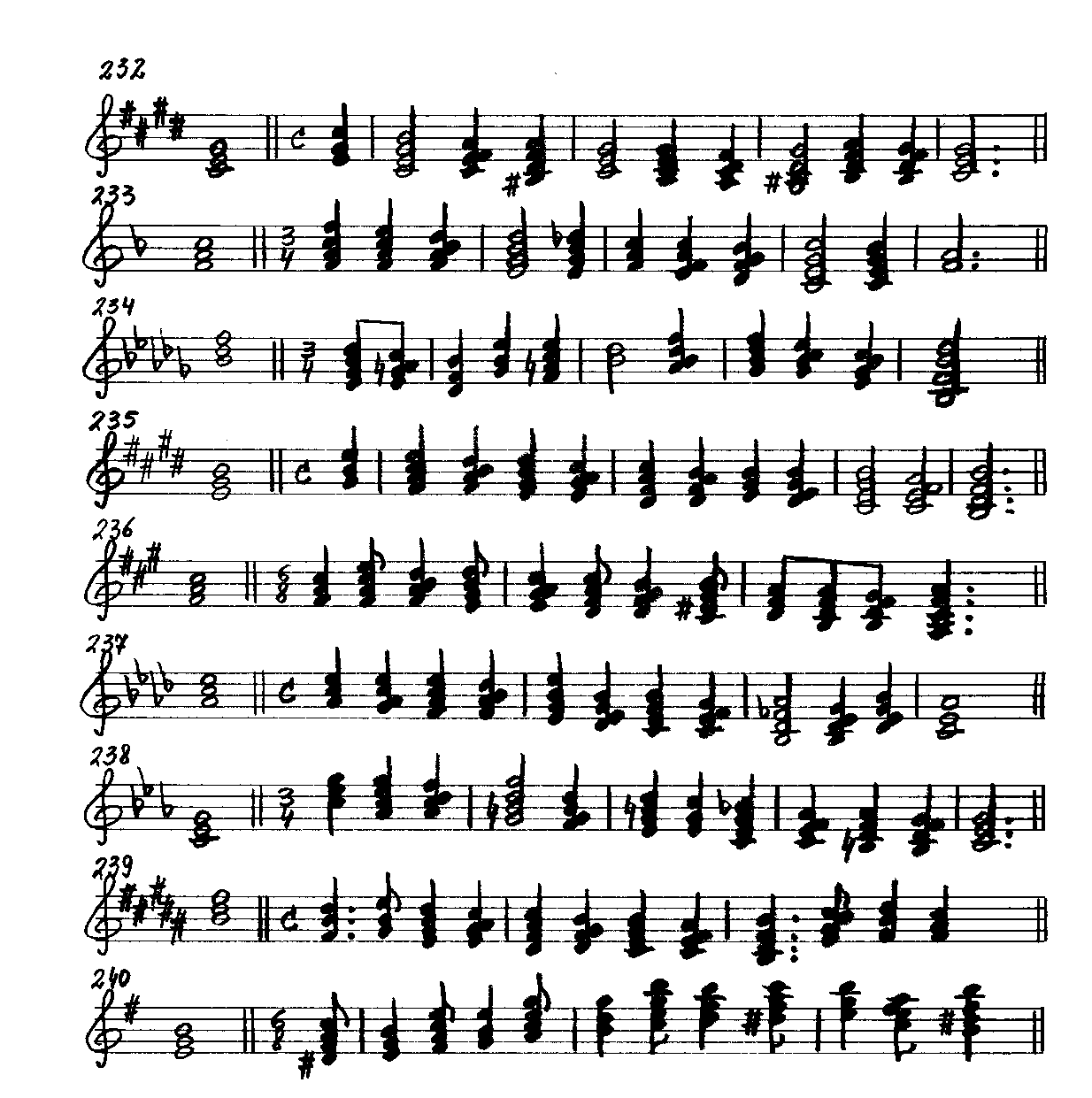 ЦИФРОВКИ201. D-dur: I64 – IV7 – II65 – V2 – I6202. g-moll: VI6 – VI7 – II43 – V7 – I 203. As-dur: III7 – VI43 – II7 – V43 – I 204. fis-moll: I7 – IV43 – VII7 – V65 – I 205. E-dur: I – V6 – VI7 – II43 – V 206. f-moll: I64 – IV7 – II65 – V2 – I6 – I 207. B-dur: VI6 – IV43 – VII7 – I – IVг 6 – I64 208. e-moll: I – I7 – IV43 – V65 – I – I6 209. H-dur: I6 – I7 – IV43 – VIIг 7 – V65 – I 210. d-moll: I – Vн 6 – VI7 – II65 – V7 – I 211. Es-dur: I64 – IV7 – II65 – V2 – I6 – IIг – I 212. cis-moll: I – I7 – IV43 – VII7 – I – VIIг 6 – I6 213. F-dur: IV7 – VII43 – III7 – VI43 – IIг 7 – V43 – I 214. g-moll: IV6 – VII2 – V7 – VI – IV7 – VII43 – I 215. A-dur: VII7 – I – VI7 – VII – V7 – VI – I6 216. c-moll: IV7 – VII43 – I6 – I64 – VI7 – II43 – V7 – I 217. G-dur: VII7 – I – I7 – II – II7 – I6 – V65 – I 218. es-moll: I64 – IV7 – VII43 – V2 – I6 – I7 – IV43 – VII7 – I 219. C-dur: IV7 – VII43 – III7 – VI43 – II7 – IIг 7 – V43 – I 220. E-dur: I7 – IV43 – VIIг 7 – I – I2 – VI7 – II43 – V 221. f-moll: VII7 – I – I2 – IV6 – V7 – VI – IV7 – II65 – I6 222. B-dur: VII7 – I – II7 – V43 – I – I64 – IV7 – VII43 – I 223. fis-moll: II6 – III7 – VI43 – II7 – V43 – I – I2 – II43 – V 224. G-dur: I6 – IV7 – II65 – V2 – I6 – I64 – VI7 – V65 – I 225. Es-dur: I6 – II7 – V43 – I7 – IV43 – VII7 – VIIг 7 – V65 – I 226. d-moll: I64 – IV6 – IV7 – VII43 – I6 – I7 – IV43 – VII7 – V65 – I 227. H-dur: VI7 – II43 – V7 – VI – VIг – I64 – III7 – VI43 – II7 – I6 228. e-moll: I – I2 – VI7 – II43 – V – V7 – I – IV7 – II65 – V 229. As-dur: III – III7 – VI43 – II7 – V43 – I – I7 – IV43 – VII7 – I 230. c-moll: I64 – I6 – I7 – IV43 – VII7 – I – VII6 – I6 – IIIг 6 – V 231. D-dur: I6 – IV7 – IVг 7 – VIIг 43 – III7 – VI43 – II7 – IIг 7 – V43 – I 232. cis-moll: I6 – I7 – IV43 – VII7 – I – VI7 – II43 – V – VII7 – V65 – I 233. F-dur: I – I7 – IV43 – VII7 – VIIг 7 – I – I2 – II43 – V – V7 – I 234. b-moll: IV7 – VII43 – I6 – IV6 – V7 – I – I2 – VI7 – II43 – II65 – I 235. E-dur: I6 – II7 – V43 – I7 – IV43 – VII7 – V65 – I – I2 – VI7 – II43 – V 236. fis-moll: I – I7 – IV43 – VIIн 7 – III43 – VI7 – II43 – V7 – VI – IV7 – II65 – I 237. As-dur: I – I2 – VI7 – II43 – V – V2 – III7 – VI43 – IIг 7 – V43 – V2 – I6 238. c-moll: I – VI7 – II43 – V – V2 – IIIг 7 – I6 – I7 – IV43 – VII7 – V65 – I 239. H-dur: I64 – IV6 – IV7 – VII43 – III7 – VI43 – II7 – V43 – I – II65 – I64 – V 240. e-moll: VII7 – I – II7 – I6 – IV7 – IIIн 6 – VI7 – Vн 6 – VII7 – I – II43 – V II. ОТКЛОНЕНИЯ  В  ТОНАЛЬНОСТИДИАТОНИЧЕСКОГО  РОДСТВА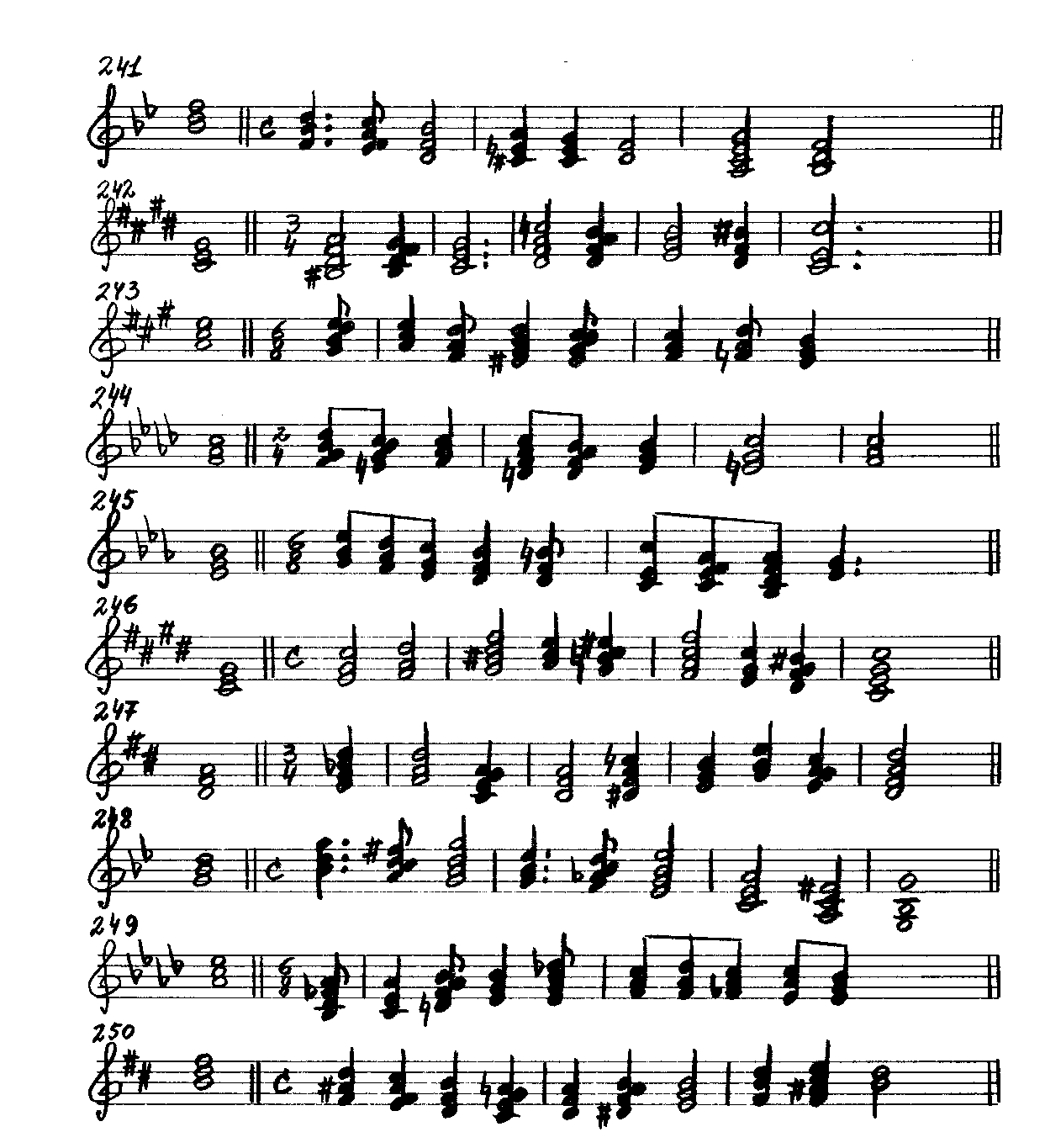 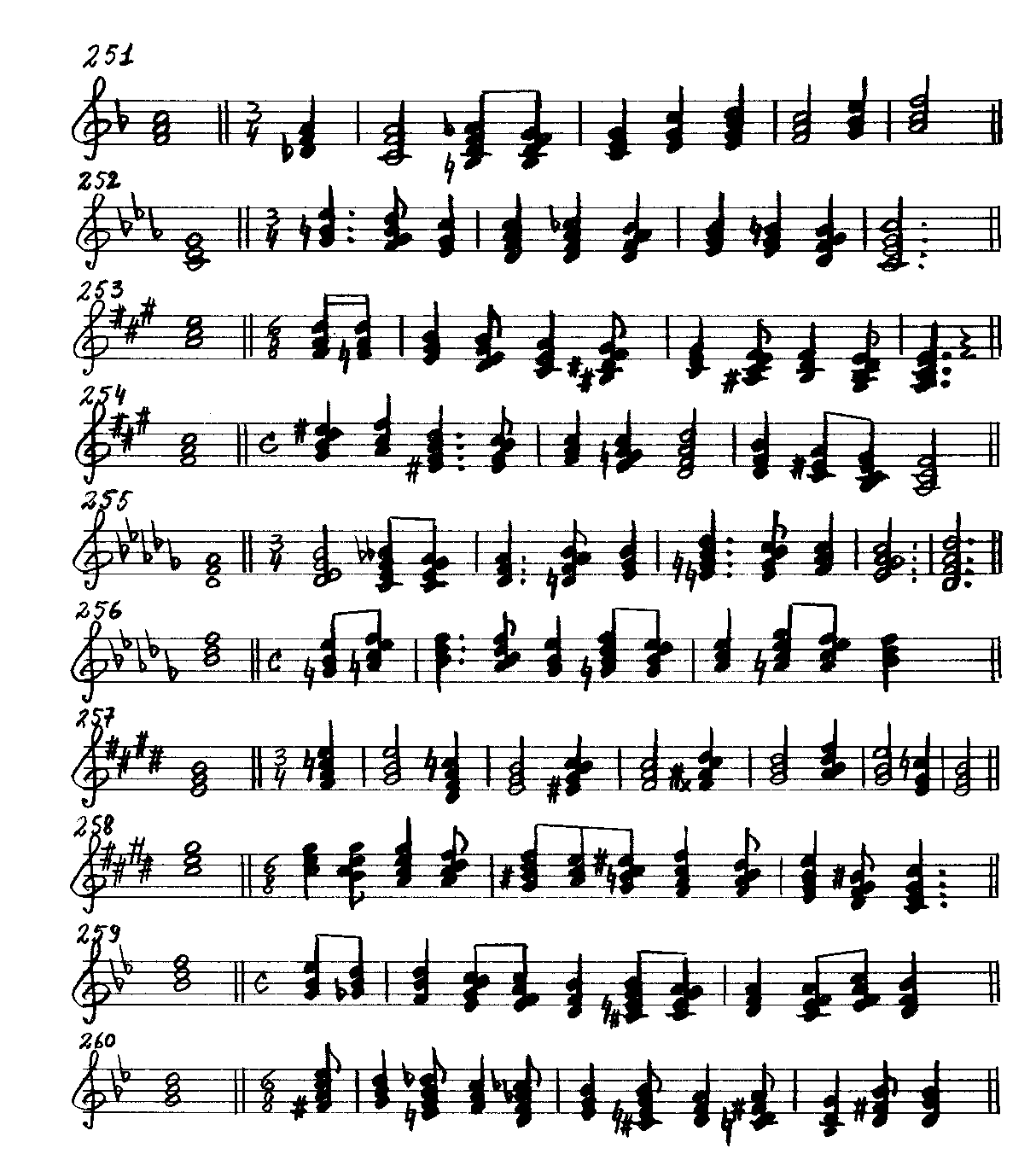 ЦИФРОВКИ			          d-moll			       I________I241. B-dur: I64 – V2 – I6 – V6 – VIIг – I – VII7 – I 				        E-dur				  I___________I242. cis-moll: VII7 – V65 – I – VIIг 7 – V65 – I – VIIг 6 – I 			             fis-moll			        I__________I 				243. A-dur: V65 – I – IV6 – VII7 – V65 – I – IVг 6 – V			            Es-dur 			       I__________I     244. f-moll: II2 – V65 – I – VII7 – V65 – I – V6 – I 				         c-moll				        I______I245. Es-dur: I6 – VII6 – VI6 – V6 – VIIг 6 – I – II43 – V7 – I 				      fis-moll				       I____I246. cis-moll: I6 – II6 – V7 – VI – V43 – I – I6 – V43 – I 				       e-moll				    I________I247. D-dur: IIг 7 – I6 – V65 – I – VII7 – I – I6 – V43 – I 			         Es-dur			      I________I	248. g-moll: I6 – V43 – I – I6 – V43 – I – II6 – VIIг 6 – I 			   Es-dur			  I_____I249. As-dur: IIг 7 – I6 – V65 – I – V7 – VI – IV6 – VIг – I64 – V 			            D-dur     e-moll			           I_____I   I____I250. h-moll: IIIг 6 – V2 – I6 – V65 – I – V65 – I – I64 – V7 – I 			         C-dur			 I____________I251. F-dur: VIг – I64 – VII7 – V65 – I – I6 – VII7 – I – VII6 – I6			               Es-dur			         I____________I252. c-moll: IIIг6 – V2 – I6 – VIIг7 – VIIг 7 – I – IIIг – V43 – I 					  cis-moll    h-moll					   I_____I  I_____I253. A-dur: IV6 – IVг 6 – V – V2 – I6 – V65 – I – V65 – I – V65 – I 					         D-dur					        I_____I254. fis-moll: VII65 – I6 – VII7 – V65 – I – V43 – I – IV6 – IIIг 6 – V2 – I6 				          es-moll         f-moll			                      I_____I   I__________I255. Des-dur: II2 – VIIг 7 – V65 – I – V65 – I – VII7 – V65 – I – V43 – I 					          As-dur					      I_________I256. b-moll: IVм 6 – V65 – I – I2 – IV6 – VII7 – V65 – I – VII7 – V65 – I 				      fis-moll   gis-moll				        I____I    I____I	257. E-dur: IIг 7 – V6 – VIIг 7 – I – V65 – I – V65 – I – V65 – I – V2 – I6 – VIг 6 – I 					          fis-moll	   E-dur					          I_____I   I_____I   	             258. cis-moll: I – I2 – VI7 – II43 – V7 – VI – V43 – I – V43 – I – V43 – I 					                d-moll						I_________I259. B-dur: IV6 – VIг – I64 – II65 – V2 – I6 – VII7 – V65 – I – V43 – V2 – I6 		               F-dur        Es-dur       d-moll			 I______I   I______I    I_____I260. g-moll: VII7 – I – VIIг 7 – I – VIIг 7 – I – VII7 – I – V2 – I6 – IIIг 6 – I64III. МОДУЛЯЦИИ  В  ТОНАЛЬНОСТИДИАТОНИЧЕСКОГО  РОДСТВА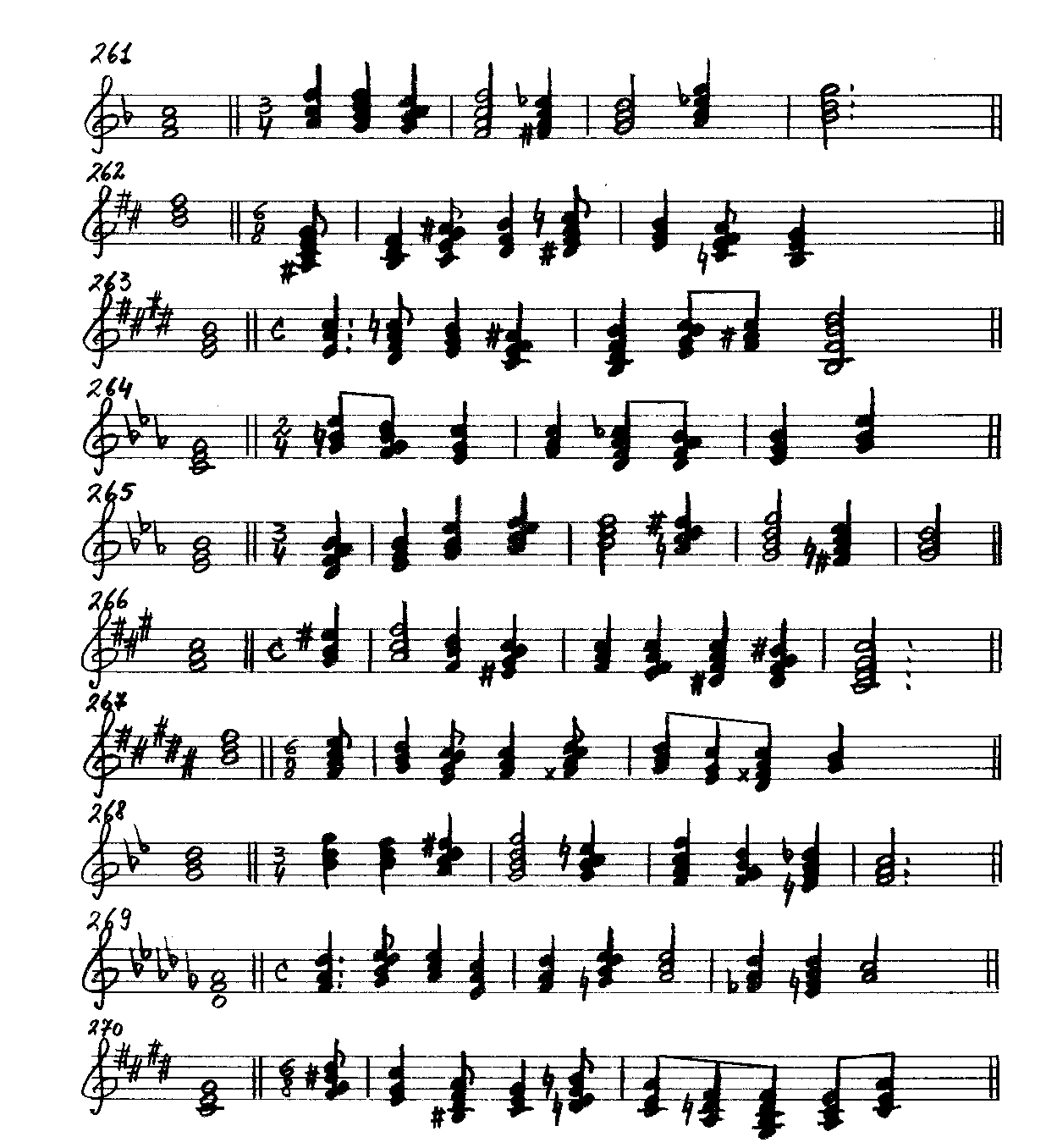 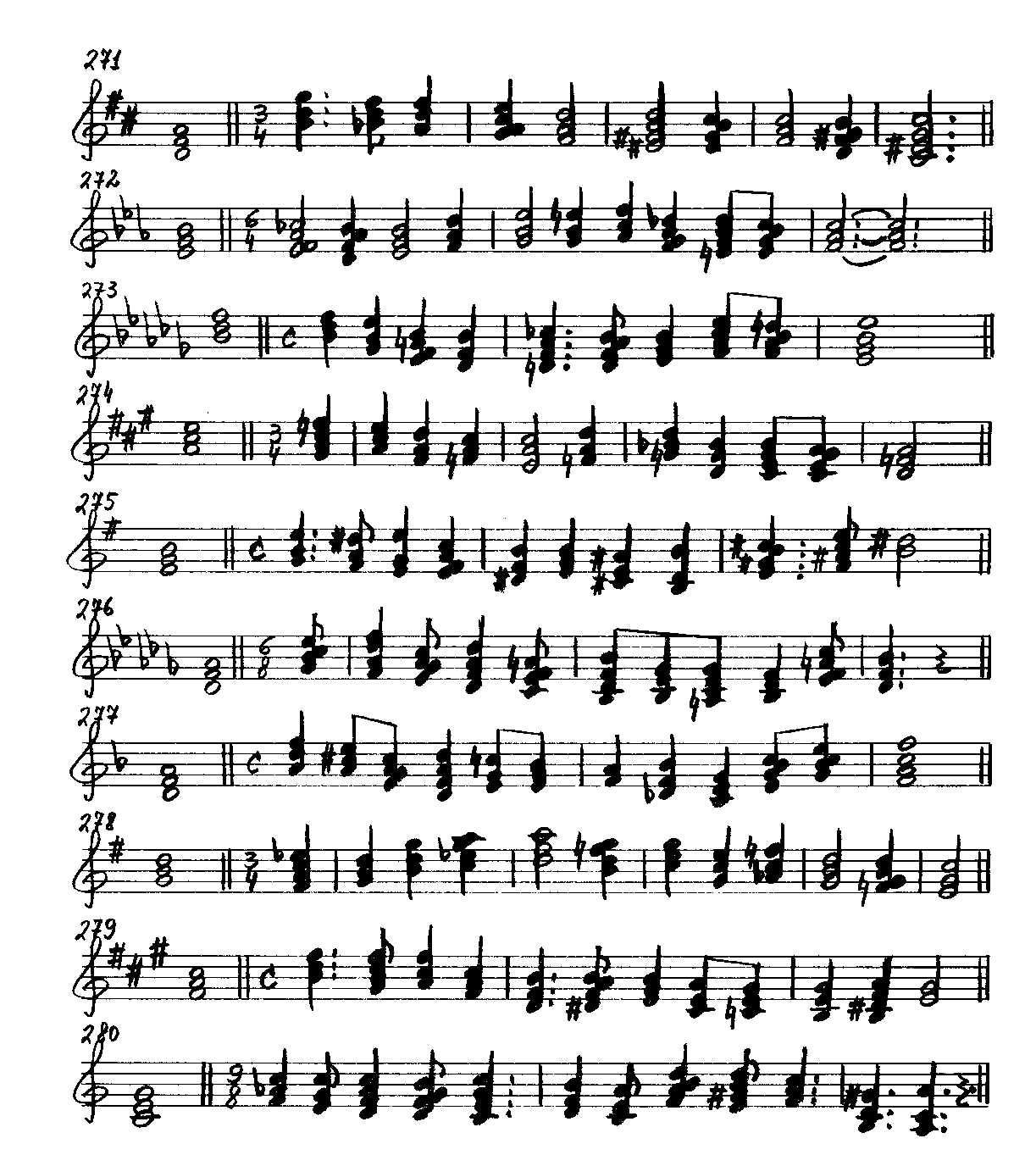 ЦИФРОВКИ				        g-moll	 	     		 I____________I261. F-dur: I6 – II7 – V43 – I – VII7 – I – II7 – I6					    e-moll				        I_____________I	262. h-moll: VII7 – I – VII65 – I6 – VII7 – I – II43 – I64				             H-dur				  I_______________I263. E-dur: IV64 – VIIг 7 – I – V43 – I – II65 – V – I 					    Es-dur				        I______________I	264. c-moll: IIIг 6 – V2 – I6 – IV – VIIг 7 – V65 – I – I6					       g-moll					I____________I265. Es-dur: V65 – I – I6 – II65 – V – V43 – I – VII7 – I 						      cis-moll						    I_________I266. fis-moll: VIIг 6 – I6 – IV64 – V65 – I – I2 – II7 – V43 – I 					    gis-moll				    I________________I     	267. H-dur: V7 – VI – II65 – V – V65 – I – IV6 – V7 – I  				                F-dur				   I__________________I268. g-moll: I6 – III – V43 – I – V43 – I – II2 – VIIг 7 – I 					              As-dur					   I_________________I269. Des-dur: I6 – II65 – V – V64 – I6 – V65 – I – IVг 6 – V7 – I 					              A-dur				       I_______________________I270. cis-moll: V2 – I6 – VII7 – I – V2 – I6 – IVг 64 – VIIг 7 – I – I6 						   fis-moll					   I__________________I271. D-dur: IV6 – VIг  – I64 – V2 – I6 – VII7 – V65 – I – II43 – V 						          f-moll					    I_______________________I272. Es-dur: IIг 2 – V65 – I – VII6 – I6 – VII6 – I6 – II2 – VII7 – V65 – I 					        es-moll				   I______________________I273. b-moll: I – IV6 – V2 – I6 – VII7 – V65 – I – II7 – V43 – I 						             d-moll					     I________________________I274. A-dur: VIIг 7 – I – IV6 – VIг – I64 – I6 – IV – IV64 – VII7 – V65 – I 						      H-dur					      I_________________I     275. e-moll: I6 – VII6 – I – II2 – V6 – I – VII6 – I – II65 – V7 – I 						     b-moll				         I__________________________I    	276. Des-dur: VII43 – I6 – V43 – I – V43 – I – IV64 – VII7 – I – V2 – I6					                 F-dur				   I______________________________I277. d-moll: I64 – V – V43 – I – V6 – VII – I – IVг 6 – V – V65 – V43 – I 						            C-dur					    I_________________________I278. G-dur: VIIг 7 – I – I6 – IIг 65 – V – V65 – I – I64 – IVг 6 – V – V2 – I6 						          E-dur					 I__________________________I279. fis-moll: IV – II7 – I6 – I – IV6 – V65 – I – IV6 – VIг – I64 – V7 – I 						           a-moll					 I___________________________I280. C-dur: IVг – I6 – IIг 7 – V43 – I – II6 – I6 – II43 – V7 – VI – VIIг 6 – I СОДЕРЖАНИЕI. Однотональные построения:1. Трезвучия I, V и IV ступеней с обращениями ………………………………… 32. Доминантсептаккорд (D7) с обращениями ……………………………………. 103. Септаккорды II (II7) и VII (VII7) ступеней …………………………………….. 174. Побочные трезвучия с обращениями ………………………………………….. 245. Обращения септаккордов II и VII ступени ……………………………………. 316. Побочные септаккорды с обращениями ………………………………………. 38II. Отклонения в тональности диатонического родства ………………………… 45III. Модуляции в тональности диатонического родства ………………………… 50